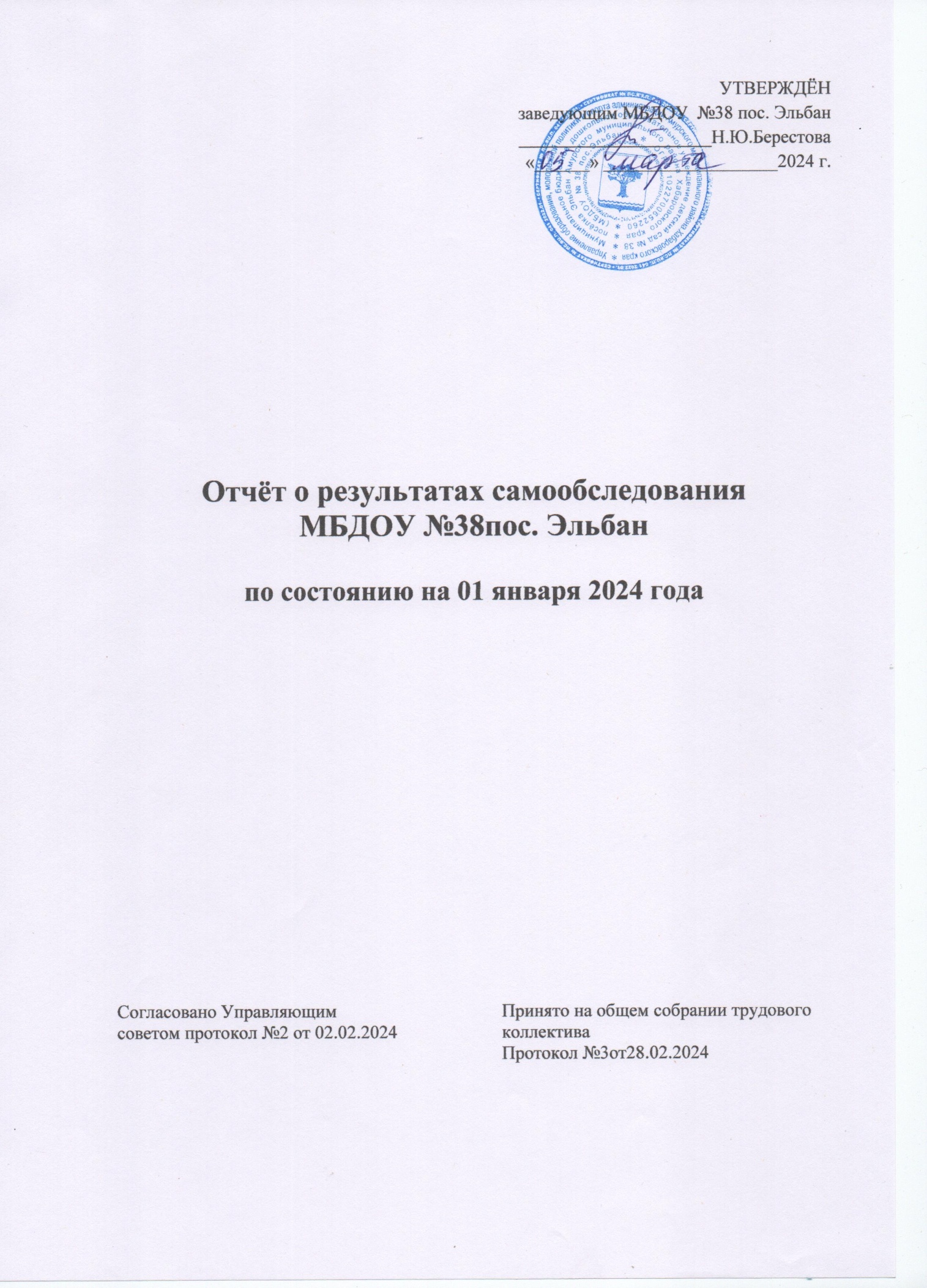 СодержаниеОбщие  сведения об образовательной организации………………………………………..3Аналитическая частьОценка образовательной деятельности ………………………………………………..4Оценка структуры и системы управления образовательной организацией..……….11Оценка содержания и качества подготовки обучающихся ………….........................13Оценка организации учебного процесса ……………………………………..............14Оценка востребованности выпускников ……………………………………...............17Оценка кадрового обеспечения ……………………………………………….............19Оценка учебно-методического обеспечения …………………………………..	……..26Оценка библиотечно-информационного обеспечения………………………..	……..29Оценка материально-технической базы……………………………….......................30Оценка внутренней системы оценки качества образования ……………………….40Показатели деятельности дошкольной образовательной организации, подлежащей самообследованию…………………………………………………………………………..44Общие  сведения об образовательной организацииМуниципальное бюджетное дошкольное образовательное учреждение детский сад №38 посёлка Эльбан Амурского муниципального района Хабаровского края расположено в жилом районе посёлка вдали от производящих предприятий и торговых мест. Здание детского сада построено по типовому проекту. Проектная наполняемость на 320 мест. Общая площадь здания 2230,8 кв. м, из них площадь помещений, используемых непосредственно для нужд образовательного процесса, 755,2 кв. м.Цель деятельности детского сада - осуществление образовательной деятельности по реализации образовательных программ дошкольного образования.Предметом деятельности детского сада является формирование общей культуры, развитие физических, интеллектуальных, нравственных, эстетических и личностных качеств, формирование предпосылок учебной деятельности, сохранение и укрепление здоровья воспитанников.Режим работы Учреждения: 	-пятидневная рабочая неделя (понедельник-пятница), в режиме полного дня (12-часового пребывания);-выходные дни: суббота, воскресенье, праздничные дни. График работы Учреждения: - с 7:00 до 19:00, в предпраздничный день с 7:00 до 18:00. Обучение и воспитание в Учреждении ведется на русском языке. Режим питания: в Учреждении пятиразовое питание (завтрак, второй завтрак, обед, полдник, ужин). Питание воспитанников осуществляется в групповых помещениях Учреждения. Аналитическая часть2.1. Оценка образовательной деятельностиОбразовательная деятельность в МБДОУ №38 пос. Эльбан организована в соответствии со следующими нормативными документами:Федеральный закон от 29.12.2012 г. № 273-ФЗ «Об образовании в Российской Федерации» (с изм. и доп., вступ. в силу с 01.09.2021); Приказом Министерства образования и науки Российской Федерации от 17.10.2013 №1155 «Об утверждении федерального государственного образовательного стандарта дошкольного образования»;Приказ Минобрнауки России от 30.08.2013 №1014  «Об утверждении Порядка организации и осуществления образовательной деятельности по основным общеобразовательным программам - образовательным программам дошкольного образования»;Приказ Минобрнауки России  от 28.12.2010 №2106 «Об утверждении и введении в действие федеральных требований к образовательным учреждениям в части здоровья обучающихся, воспитанников;Письмо Минобрнауки России  от 07.06.2013г.  №ИР-535/07 «О коррекционном и инклюзивном образовании детей»;Постановление Главного государственного санитарного врача РФ от 28.09.2020г. №28  «Санитарно-эпидемиологическими требованиями к организациям воспитания и обучения, отдыха и оздоровления детей и молодежи» СП 2.4. 3648-20; Постановление Главного государственного санитарного врача РФ от 27.10.2020г. №32     «Санитарно-эпидемиологическими требованиями к организации общественного питания населения» СанПиН 2.3./2.4.3590-20.Постановление Главного государственного санитарного врача РФ от 28.01.2021г. №2    «Гигиенические нормативы к обеспечению безопасности и (или) безвредности для человека факторов среды обитания» СанПиН 1.2.3685-21.Деятельность Учреждения в 2023 году осуществлялась в соответствии с нормативными документами:Устав МБДОУ №38 от 28.12.2021г №625-Д;Лицензия на право ведения образовательной деятельности	серия 27Л01 №0001350 от 11.03.2016г.Основная образовательная программа муниципального бюджетного дошкольного образовательного учреждения детского сада № 38 пос. Эльбан  Амурского муниципального района Хабаровского края, утверждена 31 августа 2023 года № 83-ДАдаптированная основная образовательная программа для детей с тяжелыми нарушениями речи, утверждена 31 августа 2023 года № 83-ДВ ДОО имеется в наличии, приказы по утверждению документов регламентирующие образовательную деятельность. На начало учебного года разрабатываются и утверждаются следующие документы:Годовой план работы;Годовой календарный график образовательной деятельности;Учебный план;Распределение занятий в возрастных группах;Рабочие программы образовательной деятельности с детьми всех возрастных групп.Образовательная деятельность строится в соответствии с образовательной программой дошкольного образования МБДОУ №38 пос. Эльбан, которая  разработана в соответствии с Федеральным государственным образовательным стандартам дошкольного образования, Федеральной образовательной программой дошкольного образования, особенностями образовательного учреждения, региона и муниципалитета, образовательных потребностей воспитанников и запросов родителей (законных представителей), СП 2.4.3648-20 «Санитарно-эпидемиологические требования корганизациям воспитания и обучения, отдыха и оздоровления детей и молодежи».Содержание образовательной программы соответствует основным положениям возрастной психологии и дошкольной педагогики; выстроено с учетом принципа интеграции образовательных областей в соответствии с возрастными возможностями и особенностями воспитанников, спецификой и возможностями образовательных областей. Образовательный процесс в ДОУ осуществляется на русском языке с позиции личностно-ориентированной педагогической системы: разностороннее, свободное и творческое развитие каждого ребёнка, реализация их природного потенциала, обеспечение комфортных, бесконфликтных и безопасных условий развития воспитанников.Программа определяет содержание и организацию образовательной деятельности в МБДОУ №38 пос. Эльбан и обеспечивает развитие личности детей дошкольного возраста в различных видах общения и деятельности с учетом их возрастных, индивидуальных психологических и физиологических особенностей. Программа реализуется на государственном языке Российской Федерации. Программа определяет содержание и организацию образовательной деятельности на уровне учреждения.Программа ДОУ позволяет реализовать основополагающие функции дошкольного образования: - обучение и воспитание ребенка дошкольного возраста как гражданина Российской Федерации, формирование основ его гражданской и культурной идентичности на соответствующем его возрасту содержании доступными средствами;- создание единого ядра содержания дошкольного образования, ориентированного на приобщение детей к традиционным духовно-нравственным и социокультурным ценностям российского народа, воспитание подрастающего поколения как знающего и уважающего историю и культуру своей семьи, большой и малой Родины;- создание единого федерального образовательного пространства воспитания и обучения детей от рождения до поступления в общеобразовательную организацию, обеспечивающего ребенку и его родителям (законным представителям) равные, качественные условия дошкольного образования вне зависимости от места проживания.В ДОУ реализуется Дополнительная общеобразовательная общеразвивающая программа технической направленности «Робошкола», где  занимаются 50 воспитанников старшего дошкольного возраста. Взаимодействие с социальными партнерамиВ 2023 году ДОУ сотрудничало с представителями социально-культурной среды, которое осуществлялось на основе договоров и планов взаимодействия.Социальное партнерство с учреждениями посёлка и района строилось по следующим направлениям развития детей:Социально-коммуникативному;Познавательному;Речевому;Художественно-эстетическому;ФизическомуРабота с родителями (законными представителями) воспитанниковПолноценное развитие личности ребенка в условиях дошкольного учрежденияневозможно без включения родителей в образовательную деятельность. В ДОУ сложиласьсистема взаимодействия с семьей, основанная на принципе сотрудничества и партнерства.В ходе сотрудничества педагогов детского сада и родителей решались следующие задачи:формирование психолого-педагогических знаний родителей;приобщение родителей к участию  в жизни ДОУ;оказание помощи семьям воспитанников в развитии, воспитании и обучении детей;изучение и пропаганда лучшего семейного опыта.Планируя ту или иную форму работы с семьями воспитанников, педагоги исходили из представлений о современных родителях, как о современных людях, готовых к обучению, саморазвитию и сотрудничеству. С учетом этого выбрали следующие требования к формам взаимодействия: оригинальность, востребованность, интерактивность. Педагоги использовали разнообразные современные формы работы с родителями:1. Информационно – аналитические:- обновляется сайт  ДОУ, где размещена информация об учреждении, отчеты о проделанной работе;2. Наглядно-информационные (наглядно-ознакомительные и наглядно-просветительные):Мини-библиотека оборудованная в методическом кабинете в помощь родителям по разным аспектам и направлениям воспитания ребенка. Информационные стенды, расположенные в коридоре и в каждой возрастной группе, из которых родители могут получить информацию.3. Познавательные:Родительские гостиные, на которых родители знакомятся с возрастными и психологическими особенностями детей дошкольного возраста;Родительские собрания. Собрания проводятся в форме дискуссий, круглых столов, посиделок; Семинары - практикумы, мастер- классы;Заседания родительского клуба; Выставки совместного творчества родителей, детей, педагогов.4. Досуговые:Совместные праздники, развлечения, досуги. Такие как «День Матери», «Встреча Нового года», «День защитника Отечества», «8 марта», «Выпускной бал». Метод проектов, способствующий сближению родителей, детей и педагогов, в котором родители подключаются к выполнению определенной части общего задания. Акции разного характера: экологические, оздоровительные, познавательные. Родители совместно с детьми принимали участие в конкурсах различного уровня:Количество воспитанников, групп, их направленностьНа 01 января 2024 года детский сад посещает 223 воспитанника в возрасте от 1 до 7 лет.  В ДОУ функционирует 10 чистовозрастных групп, 1 группа разновозрастная.  Из них:одна группа раннего возраста (с 1-2 лет)одна 1 младшая группа (1до 3лет)одна I  младшая группа (с 2 до 3 лет)две II младшие группы (с 3 до 4 лет)две средние группы (с 4 до 5 лет)одна старшая группа (с 5 до 6 лет)одна старшая группа компенсирующей направленности (с 5 до 6 лет)2 подготовительные группы (с 6 до 7 лет)Количественный состав групп:Характеристика контингента воспитанников с ограниченными возможностями здоровья и особыми потребностями.		В учреждении функционирует одна группа для детей с тяжелыми нарушениями речи. К данной категории относятся дети с заключением ТПМПК: ОНР III уровень речевого развития, дизартрия – 1 чел, ОНР II-III уровня,  дизартрия- 1 чел, ОНР III уровня -4 чел. Группу посещают дети шестого года жизни с тяжелыми нарушениями речи (общим недоразвитием речи II и III уровней речевого развития).		У дошкольников со вторым уровнем речевого развития при ОНР активный словарный запас составляет обиходная предметная и глагольная лексика. Пассивный словарный запас тоже снижен и не соответствует возрастной норме. Понимание обращенной речи затруднено. В самостоятельных высказываниях у детей есть простые нераспространенные предложения. При этом отмечаются грубые ошибки в употреблении грамматических конструкций. Типичны грубые нарушения слоговой структуры и звуко-наполняемости слов. У детей выявляется недостаточность фонетической стороны речи (большое количество несформированных звуков).		У дошкольников с третьим уровнем речевого развития при ОНР в активной речи представлены простые распространенные предложения. Речь характеризуется элементами лексико-грамматического и фонетико-фонематического недоразвития. В активном словаре представлены все части речи, кроме причастий и деепричастий. Появляются первые навыки словообразования. Характерно недифференцированное произношение звуков, причем замены могут быть нестойкими. Более устойчивым становится произношение слов сложной слоговой структуры. Понимание речи приближается к норме.		Таким образом, у детей отмечается тяжелое нарушение речи (общее недоразвитие речи, II или III уровни речевого развития). Восемь воспитанников  имеют первую группу здоровья, трое - вторую. Полученные данные о состоянии здоровья воспитанников определяют основные приоритеты в реализации образовательной программы – коррекция речевых и неречевых нарушений, физическое развитие и оздоровление воспитанников.Детей с задержкой психического развития: 2 детей, все они посещают группу общеразвивающей направленности.	В группе компенсирующей направленности осуществляется реализация адаптированной основной образовательной программы дошкольного образования для детей с общим недоразвитием речи.Воспитанники с задержкой развития, посещающие группы общеразвивающей обучаются по адаптированной образовательной программе (АОП для детей с ЗПР).Воспитательная работа	Рабочая программа воспитания, реализующая разработана на основе требований Федерального закона от 31 июля 2020 г. № 304-ФЗ «О внесении изменений в Федеральный закон «Об образовании в Российской Федерации» по вопросам воспитания обучающихся» с учетом Плана мероприятий по реализации в 2021–2025 годах, стратегии развития воспитания в Российской Федерации на период до 2025 года, федерального государственного образовательного стандарта дошкольного образования и на основании Федеральной рабочей программы воспитания (ФОП ДО, пункт 29).Рабочая программа воспитания входит в «Содержательный раздел Образовательной программы дошкольного образования МБДОУ №38. Программы, разработана в соответствии с Федеральной программой воспитания (ФОП Пункт 29),  раскрывает задачи и направления воспитательной работы, предусматривает приобщение детей к традиционным ценностям российского общества – жизнь, достоинство, права и свободы человека, патриотизм, гражданственность, служение Отечеству и ответственность за его судьбу, высокие нравственные идеалы, крепкая семья, созидательный труд, приоритет духовного над материальным, гуманизм, милосердие, справедливость, коллективизм, взаимопомощь и взаимоуважение, историческая память и преемственность поколений, единство народов России).	Программа воспитания является компонентом основной образовательной программы дошкольного образования (далее – ДО). В связи с этим структура Программы воспитания включает три раздела – целевой, содержательный и организационный, в каждом из них предусматривается обязательная часть и часть, формируемая участниками образовательных отношений. 	Программа воспитания предусматривает приобщение детей к традиционным ценностям российского общества - жизнь, достоинство, права и свободы человека, патриотизм, гражданственность, служение Отечеству и ответственность за его судьбу, высокие нравственные идеалы, крепкая семья, созидательный труд, приоритет духовного над материальным, гуманизм, милосердие, справедливость, коллективизм, взаимопомощь и взаимоуважение, историческая память и преемственность поколений, единство народов России. Вся система ценностей российского народа находит отражение в содержании воспитательной работы ДОО, в соответствии с возрастными особенностями детей.ДОО в части, формируемой участниками образовательных отношений, дополняет приоритетные направления воспитания с учетом реализуемой основной образовательной программы, региональной и муниципальной специфики реализации стратегии развития воспитания в Российской Федерации на период до 2025 года, того, что воспитательные задачи, 142 согласно федеральному государственному образовательному стандарту дошкольного образования (далее – ФГОС ДО), реализуются в рамках образовательных областей: социально - коммуникативного, познавательного, речевого, художественно-эстетического развития, физического развития. Реализация Программы воспитания предполагает социальное партнерство с другими организациями.	Воспитательная работа строится с учетом индивидуальных особенностей детей, с использованием разнообразных форм и методов, в тесной взаимосвязи воспитателей, специалистов и родителей. Детям из неполных семей уделяется большее внимание в первые месяцы после зачисления в детский сад.Дополнительное образование	В 2023 году в Учреждении осуществляется дополнительное образование, через различные формы организации воспитанников:	Всего дополнительным бесплатным образованием охвачено 108 воспитанников в возрасте от 3 до 7 лет. 	  В рамках национального проекта «Образование», федерального проекта «Успех каждого ребенка» в учреждении активно реализуется дополнительная общеобразовательная, общеразвивающая программа технической направленности «Робошкола».  По данной программе  занимаются  50 детей старшего дошкольного возраста, которые на портале  ПФДО с согласия родителей, прошли регистрацию и получили сертификаты дополнительного образования.	Таким образом, в Учреждении созданы необходимые условия для организации дополнительного образования воспитанников от 3 до 7 лет.Оценка структуры и системы управления образовательной организации.Управление МБДОУ №38 пос. Эльбан осуществляется в соответствии с Законом Российской Федерации «Об образовании», а так же следующими локальными документами:Договором между МБДОУ №38 и родителями об образовании по образовательным программам.Трудовыми договорами между администрацией и работниками.Коллективным договором.Штатное расписание. Документы по делопроизводству Учреждения. Приказы заведующего МБДОУ.Должностные инструкции, определяющие обязанности работников ДОУ.Правила внутреннего трудового распорядка ДОУ. Инструкции по организации охраны жизни и здоровья детей в ДОУ. Положение о Педагогическом совете. Положение о работе ППк.Положение о родительском собрании. Положение о творческой группе.Положение об архиве. Положение об оплате труда работников МБДОУ.Расписание НОД, учебная нагрузка.Циклограммы деятельности педагогов.Перспективные планы работы воспитателей и специалистов.Рабочие программы.В течение 2023 года продолжалась работа по созданию и обогащению нормативно-информационного обеспечения управления. Используются унифицированные формы оформления приказов. Структурно - функциональная модель управления МБДОУ №38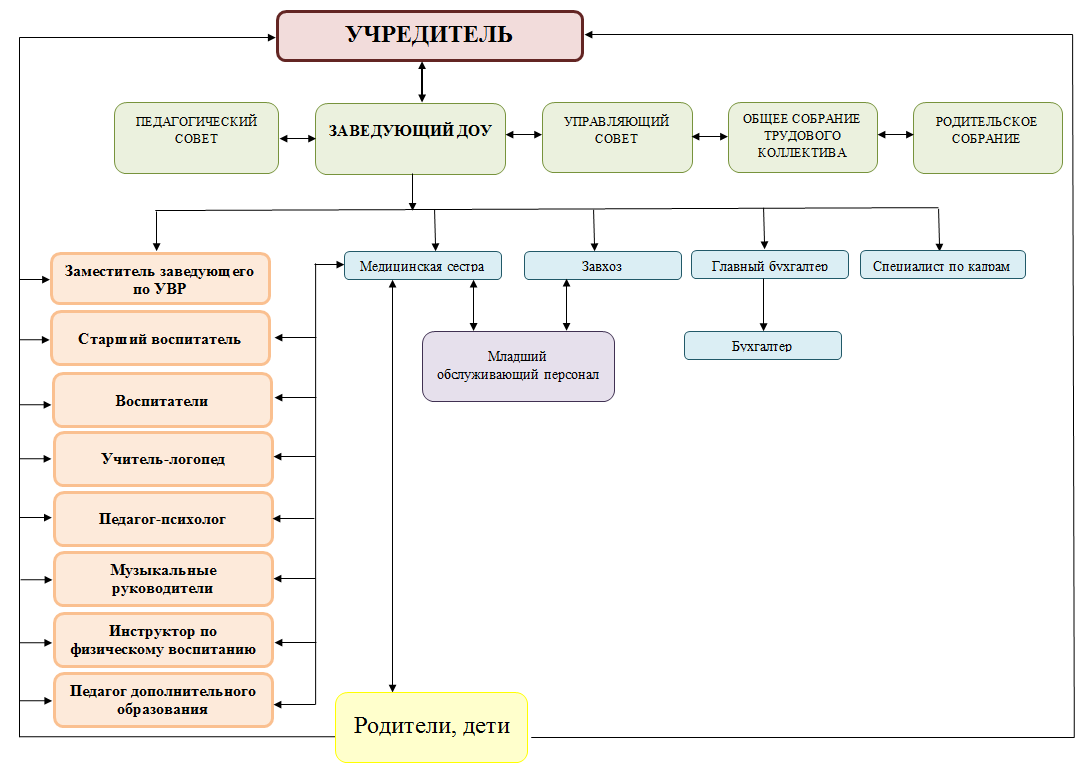 Управление ДОУ осуществляется в соответствии с законом РФ «Об образовании» на основе принципов единоначалия и самоуправления. Руководство деятельностью МБДОУ осуществляется заведующим МБДОУ. Заведующий осуществляет непосредственное руководство детским садом и несет ответственность за деятельность учреждения.Формами самоуправления детским садом являются:Общее собрание трудового коллектива;Педагогический совет;Управляющий совет.Общее собрание МБДОУ осуществляет полномочия трудового коллектива, обсуждает проект коллективного договора,  рассматривает и обсуждает программу развития МБДОУ,  рассматривает и обсуждает проект годового плана работы МБДОУ, обсуждает вопросы состояния трудовой дисциплины в МБДОУ и мероприятия по ее укреплению,  рассматривает вопросы охраны и безопасности условий труда работников, охраны труда воспитанников в МБДОУ, рассматривает и принимает Устав МБДОУ, обсуждает дополнения, и изменения, вносимые в Устав МБДОУ.	Педагогический совет МБДОУ осуществляет управление педагогической деятельностью МБДОУ определяет направления образовательной деятельности МБДОУ,  отбирает и утверждает общеобразовательные и коррекционные программы для использования в МБДОУ, рассматривает проект годового плана работы МБДОУ, заслушивает отчеты заведующего о создании условий для реализации образовательных программ в МБДОУ,  обсуждает вопросы содержания, форм и методов образовательного процесса, планирования образовательной деятельности, рассматривает вопросы повышения квалификации и переподготовки кадров, организует выявление, обобщение, распространение, внедрение педагогического опыта среди педагогических работников МБДОУ.Управляющий совет МБДОУ выполняет следующие функции, содействует организации совместных мероприятий в МБДОУ, оказывает посильную помощь МБДОУ в укреплении материально-технической базы, благоустройстве его помещений, детских площадок и территории. Таким образом, в ДОУ реализуются возможность участия в управлении детским садом всех участников образовательного процесса.  Заведующий детским садом занимает место координатора стратегических направлений.Следовательно, в Учреждении реализуется возможность участия в управлении всех участников образовательных отношений, заведующий занимает место координатора стратегических направлений. По итогам за 2023 год система управления Учреждением оценивается как эффективная, позволяющая учесть мнение всех участников образовательных отношений. Структура дошкольного образовательного  учрежденияСтруктура и механизм управления ДОУ определяют стабильное функционирование. Демократизация системы управления способствует развитию инициативы участников образовательного процесса (педагогов, родителей (законных представителей) детей). Сложившаяся система управления эффективно влияет на повышение качества образования воспитанников ДОУ.2.3. Оценка содержания и качества подготовки обучающихся.Отслеживание уровней развития детей осуществляется на основе педагогической диагностики.    Формы проведения диагностики: - диагностические занятия (по каждому разделу программы); - диагностические срезы; - наблюдения, итоговые занятия; - взаимопросмотры;         По всем параметрам ведется педагогический мониторинг, проводится коррекционная работа.         Результаты педагогического анализа показывают преобладание детей с высоким и средним уровнями развития, что говорит об эффективности педагогического процесса в МБДОУ.         Мониторинг воспитательно-образовательной деятельности проводится, используются карты наблюдения за детьми по пяти областям, составленные на основании литературы «Педагогическая диагностика к комплексной программе дошкольного образования «Мир открытий» автор Трифонова Е.В.Результаты мониторинга показывают, что снижение уровня освоения Программы произошло по образовательным областям: речевое развитие, художественно-эстетическое развитие и социально-коммуникативное.  Исходя из этого, в плане работы Учреждения на 2023-2024 год внесены коррективы, так занятия по социально-коммуникативному развитию ведутся со второй младшей группы.Оценка деятельности Учреждения по работе с воспитанниками ОВЗ	На 01 января 2024 года в Учреждении обучается 9 воспитанников с тяжелыми нарушениями речи (группы компенсирующей направленности для детей с ТНР).  ДОУ также посещают 2 воспитанников ЗПР.	Организация работы с воспитанниками с ОВЗ строится с учетом выбора адекватных и эффективных форм педагогического и медицинского воздействия, которые отвечают интересам ребенка и его семьи.  Программа АООП разрабатываются для детей с ОВЗ согласно заключению территориальной психолого-медико-педагогической комиссии (далее – ТПМПК) и обучение по ним осуществляется на основании письменного согласия родителей (законных представителей). С целью целенаправленного воздействия на воспитанников с ТНР в Учреждении работает учитель-логопед. Кабинет учителя-логопеда оснащены всем необходимым оборудованием, предназначенным для воспитанников, нуждающихся в коррекции речевого развития. 	В 2023г. по заключению ТПМПК 11 воспитанников с 5 до 6 лет зачислены в группу компенсирующей направленности для детей с ТНР на два года обучения с 2023 по 2025г.и 2 воспитанников с задержкой психического развития, для которых были разработаны программы для детей с ЗПР. С целью создания оптимальных условий обучения, развития, социализации и адаптации воспитанников посредством психолого-педагогического сопровождения в Учреждении работает психолого-педагогический консилиум (далее - ППк). Под сопровождением ППк находятся 2 ребёнка с ОВЗ. Таким образом, в Учреждении ведется систематическая и целенаправленная работа по своевременному выявлению у воспитанников нарушений и их коррекции.Коррекционно-развивающее сопровождение в ДОУ осуществляется в соответствии с учебными планами, которые составлены по программам дошкольного образования для детей с общим недоразвитием речи. Они отбираются с учетом индивидуально-типологических особенностей воспитанников и структуры дефекта, выявленной в ходе комплексной психолого-медико-педагогической диагностики. Достижение цели обеспечивается постановкой широкого круга образовательных, воспитательных, коррекционных и развивающих задач, решение которых осуществляется учителем-логопедом, воспитателями, музыкальным руководителем, инструктором по физической культуре, на индивидуальных и фронтальных занятиях, а также созданием единого речевого пространства в детском саду.Занятия строятся в игровой форме, что повышает мотивационную готовность детей, активизирует детей.В ДОУ функционирует психолого-педагогический консилиум (ППк), что позволяет осуществлять комплексный подход в работе с детьми. Работает консультативный пункт (КП) и служба ранней помощи для не посещающих детей ДОУ, где предлагается любая интересующая консультация, беседа. 2.4. Оценка организации учебного процессаВ основе образовательного процесса в детском саду лежит взаимодействие педагогических работников, администрации и родителей. Основными участниками образовательного процесса являются дети, родители, педагоги.Основные форма организации образовательного процесса:совместная деятельность педагогического работника и воспитанников в рамках организованной образовательной деятельности по освоению основной общеобразовательной программы;самостоятельная деятельность воспитанников под наблюдением педагогического работника.Максимально допустимый объем образовательной нагрузки соответствует санитарно-эпидемиологическим требованиям СП 2.4.3648-20 «Санитарно-эпидемиологические требования к организациям воспитания и обучения, отдыха и оздоровления детей и молодёжи»Максимально допустимый объем недельной образовательной нагрузки, включая реализацию дополнительных образовательных программ, для воспитанников дошкольного возраста составляет:в группе раннего возраста (1-2 года)- 1час 40 минут.в 1 младшей группе (2-3 года) – 1час 40 минут.во 2-ой младшей группе (3-4 года) 2 часа 45 минут.в средней группе (4-5 лет) - 4 часа 20 минут.в старшей группе (5-6 лет) - 6 часов 15 минут; в подготовительной группе (6-7 лет) -8 часов.в подготовительной группе компенсирующей направленности для детей ТНР (6-7 лет) – 8 часов 30 минут.Продолжительность непрерывной непосредственно образовательной деятельности: для детей 1-3 лет - не более 10 минут; для детей четвёртого года жизни - не более 15 минут;для детей пятого года жизни - не более 20 минут;для детей шестого года жизни - не более 25 минут; для детей седьмого года жизни - не более 30 минут. Максимально допустимый объем образовательной нагрузки в первой половине дня: в младшей и средней группах не превышает 30 и 40 минут соответственно, а в старшей и подготовительной 45 минут и 1, 5 часа соответственно. В середине времени, отведенного на занятие, проводят физкультминутку. Перерывы между периодами непосредственно образовательной деятельности - не менее 10 минут. Занятия с воспитанниками старшего дошкольного возраста осуществляется во второй половине дня после дневного сна, но не чаще 2-3 раз в неделю. Ее продолжительность составляет не более 25-30 минут в день. В середине занятия статического характера проводят физкультминутку. Непосредственно образовательная деятельность, требующая повышенной познавательной активности и умственного напряжения воспитанников, проводится в первую половину дня и в дни наиболее высокой работоспособности (вторник, среда), сочетается с физкультурными и музыкальными занятиями. Проектирование образовательной деятельности ведется в соответствии с контингентом воспитанников, их индивидуальными и возрастными особенностями. С целью эффективной организации образовательной деятельности в Учреждении разработан учебный план, позволяющий решать задачи по созданию условий для получения дошкольного образования в группах общеразвивающей, компенсирующей, комбинированной и оздоровительной направленности. Учебный план ориентирован на 36 учебных недель, где в полном объеме отражены образовательные области в соответствии ФГОС ДО, количество учебного времени, отводимого на их усвоение. В структуре учебного плана выделяются инвариантная и вариативная часть. Инвариантная часть обеспечивает выполнение обязательной части основной общеобразовательной программы дошкольного образования (составляет 60% от общего нормативного времени, отводимого на освоение образовательной программы Учреждения). Вариативная часть учебного плана, формируемая участниками образовательного процесса Учреждения, обеспечивает вариативность – использование парциальных программ и технологий, реализуется через приоритетное направление деятельности Учреждения, а также дополнительное образование (кружки, секции). В режиме дня деятельности групп отводится время для организации непосредственно образовательной деятельности воспитателя с детьми, образовательной деятельности в режимных моментах и самостоятельной деятельности воспитанников. Непосредственно образовательная деятельность с детьми включает в себя пять образовательных областей: физическое развитие, социально – коммуникативное развитие, познавательное развитие, речевое развитие, художественно – эстетическое развитие.«Физическое развитие» осуществляется через организацию занятий, в ходе режимных моментов, в самостоятельной деятельности детей. В учебный план включены 3 занятия по физическому развитию в средней, старшей и подготовительной группе, одно из которых, проводится на прогулке в игровой форме.  В старшей группе компенсирующей направленности проводятся 2 занятия, третье занятие проходит в форме динамической паузы. У детей с 1 года до 4 лет проводятся 2 занятия и одно занятие в форме динамической паузы в виде игры. «Познавательное развитие» осуществляется через разные виды деятельности. Учебный план включает в себя занятия по ознакомлению с окружающим миром (во всех возрастных группах), формированию элементарных математических представлений (во второй младшей, средней, старшей и подготовительной группах), конструированию (во всех возрастных группах).«Речевое развитие» осуществляется через занятия по развитию речи и ознакомление с художественной литературой и фольклором в группах раннего возраста; по развитию речи и подготовке к обучению грамоте в группах старшего дошкольного возраста, а в группах компенсирующей направленности - развитие речи и логопедическое занятие.  Ознакомление с художественной литературой  и фольклором организуется в ходе совместной деятельности в группах младшего, среднего и старшего дошкольного возраста.«Художественно-эстетическое развитие» включает занятия по музыке, изобразительной деятельности (рисование, лепка и аппликация) во всех возрастных группах. «Социально-коммуникативное развитие» осуществляется через занятия по социально-коммуникативному развитию в группах дошкольного возраста (с 3 до 7 лет) и через разные виды деятельности в ходе режимных моментов, а также через интеграцию с другими образовательными областями во всех возрастных группах.		Календарный учебный график учитывает в полном объеме возрастные психофизические особенности воспитанников и отвечает требованиям охраны их жизни и здоровья.Содержание   календарного учебного графика включает в себя следующее:режим работы Учреждения;продолжительность учебного года;количество учебных недель;сроки проведения каникул, их начало и окончание;сроки проведения мониторинга освоения воспитанниками образовательной программы;праздничные дни;работа Учреждения в летний период;регламентирование образовательного процесса,приоритетные направления деятельности Учреждения;перечень основных праздников, проводимых для воспитанников;сведения о режиме работы администрации и узких специалистов.	Образовательная деятельность ведется в соответствии с годовым календарным графиком и учебным планом Учреждения. Воспитательно-образовательная деятельность строится с учетом комплексно-тематического планирования. Повторяемость и усложнение тем идет с учетом содержания в разных возрастных группах на протяжении учебного года. Формы организации воспитательно-образовательной деятельности:организованная деятельность, осуществляемая в ходе режимных моментов, которая планируется согласно циклограмме совместной деятельности и включает в себя разные виды деятельности в утренний, вечерний отрезок времени и на прогулке; самостоятельная деятельность воспитанников; взаимодействие с семьями воспитанников, которое планируется согласно перспективному плану работы с родителями с учетом комплексно-тематического планирования.2.5.Оценка востребованности выпускников	В 2022-2023  году в Учреждении функционировало две подготовительные к школе группы общеразвивающей направленности. 48 воспитанников перешли в МБОУ НОШ №1 пос. Эльбан.	Результатом осуществления воспитательно-образовательного процесса явилась качественная подготовка детей к обучению  в школе. Готовность дошкольника к обучению в школе характеризует достигнутый уровень психологического развития накануне поступления в школу.Заметно, что количество детей с высоким уровнем развития  остается стабильным.  В том, что уровень развития детей остается ежегодно стабильным,   огромная заслуга специалистов ДОУ и воспитателей групп.По результатам мониторинга можно сделать вывод, что воспитанники овладели основными культурными способами деятельности, проявляют инициативу и самостоятельность в разных видах деятельности – игре, общении, познавательном, речевом, физическом, художественно-эстетическом, социально-коммуникативном развитии. Выпускники хорошо владеют речью, могут выражать мысли и желания, использовать речь для выражения своих мыслей, чувств и желаний. Дети обладают начальными знаниями о себе, природном и социальном мире, способны принять собственное решение, опираясь на свои знания. Выпускники владеют универсальными предпосылками учебной деятельности, умеют работать по правилу и по образцу, слушать взрослого и выполнять его инструкции, логически мыслить и выражать свои мысли с помощью монологической речи, решать интеллектуальные задачи. Для осуществления различных видов деятельности обладают сформированными умениями и навыками. Результаты  исследование психологической готовности детей к школе.Исследование психологической готовностиИсследование личностной готовностиИсследование мотивационной готовности В –26 %С-50 %Н-23 %Исследование произвольной сферыВ –50%С – 33%Н –16% Исследование интеллектуальной сферыВ – 13%С –64 %Н – 22%Исследование речевой готовностиВ – 40%С – 37%Н – 22%Исследование личностной готовностиВ –50 %С –37% Н –12 %Уровень готовности к школе:  %В – 35,8%С – 44.8%Н – 19,4%Анализ показывает рост уровня развития психических процессов у выпускников, что способствует школьной «зрелости» и успешной адаптации выпускников ДОУ к школе, последующему успешному обучению детей.Результаты обследования устной речи  детей подготовительных к школе групп № 7, 9  МБДОУ №38 пос. Эльбан,  май 2023 г.Результаты обследования звукопроизношенияУровень речевого развитияИтоги прохождения адаптации к школе выпускников ДОУ.Оценка кадрового обеспеченияВ штатном расписании Учреждения на 01 января 2024года имеются следующие единицы:Курсы повышения квалификаций:В Учреждении разработан перспективный план прохождения курсов повышения квалификации, который позволяет педагогам своевременно повышать свой профессиональный уровень. Курсы повышения квалификации в 2023 году прошли 23 педагога:Движение кадров за отчётный период:Помощник воспитателя Клюева Ж. В. с 04.12.2023 работает в должности воспитатель.Процент педагогов работающих на штатной основе:Все педагоги ДОУ работаю на штатной основе, один музыкальный руководитель работает по совместительству.Педагоги постоянно повышают свой профессиональный уровень, эффективно участвуют в работе методических объединений, знакомятся с опытом работы своих коллег и других дошкольных учреждений, а также саморазвиваются. Все это в комплексе дает хороший результат в организации педагогической деятельности и улучшении качества образования и воспитания дошкольников.С целью обмена педагогическим опытом, демонстрации инновационной деятельности, педагоги принимали участие в различных мероприятиях, конкурсах, где получили дипломы разной степени и сертификаты. Обучались  на семинарах:Обучение на вебинарах:Работа с молодыми педагогами:	Так как педагогический коллектив  в 2023 году пополнился молодыми педагогами, было решено создать школу молодого воспитателя.  Цель данной школы - организация и создание условий для профессионального роста начинающих воспитателей.  Главными задачами школы были:ускорение процесса профессионального и социального становления начинающего работать воспитателя в МБДОУ; разработка организационно-педагогических рекомендаций по оптимизации образовательного процесса, условий обучения и воспитания детей дошкольного возраста в соответствии с требованиями ФГОС ДО; содействие всем начинающим воспитателям в приобретении знаний и умений, необходимых в образовательной деятельности. анализ разделов образовательных программ дошкольного образования, педагогических технологий и методик. обеспечение реализации потребности начинающих воспитателей на повышение своей профессиональной квалификации. оказание консультативной помощи всем начинающим воспитателей по вопросам образования и воспитания детей дошкольного возраста.Был разработан план работы.  Встречи с молодыми воспитателями происходили 1 раз в месяц. Воспитатели выполняли творческие домашние работы. Оценка учебно-методического обеспеченияВажнейшими  направлениями методической работы являлись:- оказание педагогической помощи педагогам в поисках эффективных методов работы с детьми;- разработка и внедрение новых организационных форм и методов воспитания и обучения детей.Основные достижения педагогов Учреждения в 2023 году стали возможны в результате того, что:системная работа проводилась по повышению профессионального мастерства педагогов через непрерывное образование и самообразование;важнейшей составляющей педагогического процесса являлось личностно-ориентированное взаимодействие педагога с детьми.Достаточно высокие результаты в воспитании и образовании детей стали возможны благодаря тому, что педагоги выдвигали задачи разностороннего развития детей, использовали все виды детской деятельности, элементы инновационных методик и технологий. Педагогами задействованы все формы организации детей в процессе воспитания и развития: совместная деятельность педагога с ребенком и самостоятельная деятельность.Деятельность педагогического коллектива в 2022-2023 учебном году была направлена на решение следующих задач:Воспитывать патриотические качества дошкольников через организацию проведения эколого-краеведческой деятельности в условиях ДОУ. Повышать качество воспитательно-образовательного процесса в ДОУ через применение современных инновационных подходов, технологий и непрерывное совершенствование профессионального уровня педагогов.Для выполнения первой годовой задачи были проведены следующие мероприятия:Педагогический совет «Патриотическое воспитание дошкольников через организацию эколого-краеведческой работы в условиях ФГОС ДО»,  где педагоги выступили с докладами: «Краеведение как одна из форм патриотического воспитания детей», «Патриотическое воспитание дошкольников через организацию  эколого – краеведческой работы», «Музыкальная игра как средство воспитания любви к природе», «Формирование  экологической культуры дошкольников, развитие познавательной активности, любознательности и бережного отношения к окружающему миру в процессе ознакомления с миром природы через внедрение современных игровых технологий», «Развитие познавательного интереса к природе в экологическом воспитании посредством экспериментирования», «Формирование экологической культуры через ознакомление детей с природой родного края», «Формирование экологической культуры у детей старшего дошкольного возраста в музыкально-художественной деятельности», «Экологическое воспитание в дидактических играх».Семинары – практикумы: «Технология «Ситуация» как основа организации образовательного процесса в детском саду», Консультации: «Краеведение как одна из форм патриотического воспитания детей», «Формирование экологической компетентности педагогов»Мастер-классы: «Патриотическое воспитание дошкольников посредством ознакомления с родным краем», «Музыкальная игра как средство воспитания любви к природе»В группах детского сада прошёл Смотр-конкурс «Лучший уголок природы», а для детей и родителей конкурс «Овощной переполох». В группах были проведены родительские собрания: «Экологическое воспитание детей в детском саду и дома», «Краеведение – основа воспитания патриотизма». В учреждении прошли тематические выставки: «Моя страна», «Мой край», «Моя малая родина», «Культура и традиции», «Коренные народы Хабаровского края», «Я помню – я горжусь!».  Воспитанники старшего дошкольного возраста принимали участие в Акция: «Дальневосточная победа», «Цвета моей страны», «Письмо защитнику отечества».	С целью создания условий для повышения профессиональной компетентности педагогов дошкольных образовательных организаций, практического решения профессиональных проблем в ДОУ была создана муниципальная проблемная  группа по проблеме «Краеведческая деятельность как основа духовно-нравственного, патриотического воспитания обучающихся».  В рамках работы муниципальной проблемной группы был разработан план работы на год и проведено «Кустовое» районное методическое объединение, где педагоги представили свой опыт работы: «Создание условий  в дошкольном образовательном учреждении для реализации  деятельности по краеведению»,  «Организация краеведения в рамках реализации духовно нравственного и патриотического воспитания дошкольников», «Использование квест-технологий в образовательном процессе с дошкольниками», «Использование  технологии «Геокешинг» для формирования познавательного развития детей старшего дошкольного возраста», было представлено дидактического пособия «Мой край», выставка творческих работ  «Символ тайги», выставки материалов «Краеведение: идеи и практика», был проведён практикум в форме интерактивной игры  «Знай и люби свой край» и представленаМузыкально-хореографическая композиция «Чирмальда».Для выполнения второй годовой задачи были проведены следующие мероприятия:Педагогический совет «Роль современных педагогических технологий в формировании условий повышения качества образовательного процесса в ДОУ», где педагоги выступили с докладами: «Использование современных образовательных технологий как средство повышения качества дошкольного образования», «Повышение эффективности образовательного процесса через применение современных подходов к организации образовательной деятельности, непрерывное совершенствование педагогического мастерства воспитателя», «Современные технологии как инструмент управления качеством образования», «Образовательный терренкур в ДОУ», «Инновационные технологии экологического воспитания дошкольников в ДОУ», «Использование технологии «Геокешинг» для развития познавательности и любознательности».Семинары – практикумы: «Легоконструирование и робототехника в ДОУ-современные ресурс для развития детей»Консультации: «Введение легоконструирования и робототехники в образовательный процесс», «Здоровьесберегающие технологии в процессе музыкального воспитания дошкольников».Мастер-классы:  «Работа с программой Tinkamo  на планшете, по конструктору  Playkit»В ДОУ практикуются разнообразные формы методической работы с педагогами (консультации, семинары, практикумы, круглые столы, мастер-классы, методические недели, конкурсы, педагогические советы и др.), способствующие повышению их квалификации и профессионального мастерства, каждая из которых имеет свои специфические особенности. При выборе содержания и форм работы с кадрами осуществляется дифференцированный подход на основе анализа и самоанализа деятельности педагогов, диагностики уровня их педагогического мастерства. Педагогам с небольшим педагогическим стажем работы оказывается необходимая помощь: консультации, наставничество. Сложившиеся система повышения квалификации педагогических кадров положительно влияет на качество  воспитательно-образовательного процесса с детьми, позволяет обобщать опыт своей работы.Одной из эффективных форм  повышения квалификации педагогов является работа по самообразованию, которая ставит каждого педагога перед необходимостью повышения своих теоретических и практических знаний, умений и навыков.  В ходе самообразования педагогами изучались вопросы в соответствии с индивидуальной темой самообразования.  В ДОУ  проводится работа по обобщению и распространению передового опыта. В 2023 году в банк данных учреждения внесен опыт работы старшего воспитателя Васильевой Г. Э.: сборник материалов «Современные подходы к организации развивающей предметно-пространственной среды на территории ДОУ в летний период». Данный сборник решением муниципального экспертного совета внесён в муниципальную картотеку авторских методических материалов Амурского муниципального района.В ДОУ имеются картотеки: «Консультации для воспитателей»;«Консультации для родителей»; «Советы логопеда»«Советы психолога»В ДОУ создан банк данных опыта работы, в который внесены следующие материалы:Сборник материалов «Роль профессионально-ориентированной развивающей среды в ранней профориентации дошкольников»;Методическая разработка «Знакомство старших дошкольников с трудом взрослых через использование авторского игрового пособия «Мир современных профессий»;Методическая разработка «Развитие поисково-исследовательской деятельности у воспитанников старшего дошкольного возраста через реализацию проекта «Юный метеоролог»;Методическая разработка «Развитие у детей старшего дошкольного возраста физических качеств через использование спортивного оборудования-скалодром»;Авторское игровое пособие «Поезд»;Рабочая программа по ранней профориентации обучающихся 5-7 лет в условиях дошкольной образовательной организации «Все работы хороши!»;Авторское дидактическое пособие по нравственно-патриотическому воспитанию «Моя Родина – Россия»Однако в 2023 году были выявлены и некоторые недочеты: - требуется  обновление и пополнение развивающей среды (конструкторы, игры физико-математической направленности, сюжетно-ролевые игры) в возрастных группах;Оценка библиотечно-информационного обеспеченияВ Учреждении имеется библиотека методической и художественной литературы, репродукции картин, иллюстративный материал, дидактические пособия, демонстрационный и раздаточный материал. В фонде методической литературы имеются подписные издания: «Справочник старшего воспитателя дошкольного учреждения», «Воспитатель», «Обруч», «Дошкольная педагогика», «Дошкольное воспитание», «Справочник руководителя ДОУ».Комплекс программно-методического обеспечения образовательного процессаСодержание образовательной деятельности выстроено на основе следующих парциальных программ и пособий по основным направлениям развития детей: В Учреждении имеется локальная сеть Ростелеком, выход в Интернет имеют все компьютеры и ноутбуки. В ДОУ есть электронная почта ryabinka2022@yandex.ru, и функционирующий официальный сайт http://дс38-эльбан.амурск-обр.рф/.Оценка материально-технической базыВ Учреждении созданы условия для воспитательно-образовательной работы, отвечающие возрастным, психологическим особенностям детей дошкольного возраста и соответствующие санитарно-гигиеническим требованиям. Развивающая среда соответствует ФГОС ДО и обеспечивает реализацию развития детей по всем направлений.Развивающая предметно-пространственная среда групповых помещений способствует общению и совместной деятельности детей и взрослых, соответствует требованиям безопасности и надежности. В групповых помещениях, физкультурном и музыкальном залах имеются благоприятные условия для развития как общих, так и специальных способностей воспитанников, поддержки индивидуальности, детской инициативы и самостоятельности в различных видах деятельности. Мебель, игровое оборудование подобрано с учетом содержательной насыщенности, вариативности, педагогической целесообразности, трансформируемости. Необходимый набор помещений для сопровождения воспитанников Кабинет учителя-логопедаВ ДОУ созданы условия для проведения коррекционной работы с детьми. Оснащен логопедический кабинет: Общая площадь логопедического кабинета 27,5 кв.м.Кабинет учителя-логопеда предназначен для проведения диагностического обследования речевого развития детей дошкольного возраста и проведения подгрупповых и индивидуальных занятий учителя-логопеда с детьми.Музыкальный залМузыкальный зал в ДОУ предназначен для решения задач музыкального воспитания и развития детей дошкольного возраста. Здесь проводятся НОД, досуги, праздники, утренники и развлечения.Общая площадь музыкального зала - 88,5 кв.м.Музыкальный зал оснащен современным оборудованием: мультимедийный программный комплект, пианино, музыкальный центр, проектор, экран, ноутбук, учебно- методическими материалами: оборудованием для музыкальных игр-драматизаций, атрибутами для игр, детскими музыкальными инструментами (металлофоны, ксилофоны, барабаны, бубны, гармошки, погремушки), портретами композиторов. Создана фонетика (диски, аудиозаписи), имеется нотный материал. Музыкальный кабинет оснащен современной музыкально-методической литературой и дидактическими играми.Методический кабинетМетодический кабинет оснащен необходимыми для обеспечения воспитательно-образовательного процесса пособиями, литературой, картинами, играми, художественной литературой, мультимедийным оборудованием, которые подобраны в соответствии с образовательными областями: социально-коммуникативное развитие, познавательное развитие, речевое развитие, художественно-эстетическое развитие, физическое развитие.Средства обучения и воспитания сформированы по видам:методическая литература;наглядно-методические пособия;дидактические пособия;наглядно-дидактические пособия;наглядные пособия.Кабинет педагога-психологаВ кабинете педагога-психолога проводятся индивидуальные и подгрупповые занятия по развитию познавательной и эмоциональной сфер развития воспитанников, диагностика психологической готовности ребенка к обучению в школе и консультации для родителей.Деятельность педагога-психолога направлена на создание условий, способствующих охране психического здоровья детей, обеспечению их эмоционального благополучия, свободному и эффективному развитию способностей каждого ребенка. Для кабинета педагога-психолога отведено отдельное помещение площадью 13,9 кв.м.Средства обучения и воспитания, используемые в детском саду для обеспечения образовательной деятельности, рассматриваются в соответствии с ФГОС к условиям реализации основной общеобразовательной программы дошкольного образования как совокупность учебно-методических, материальных, дидактических ресурсов, обеспечивающих эффективное решение воспитательно-образовательных задач в оптимальных условиях.Средства обучения подразделяются на следующие виды:печатные (учебники и учебные пособия, книги для чтения, хрестоматии, рабочие тетради, раздаточный материал и т.д.)электронные образовательные ресурсы (часто называемые образовательные мультимедиа мультимедийные учебники, сетевые образовательные ресурсы, мультимедийные универсальные энциклопедии и т.д.)аудиовизуальные (слайды, слайд-фильмы, видеофильмы образовательные, учебные кинофильмы, учебные фильмы на цифровых носителях).наглядные плоскостные (плакаты, карты настенные, иллюстрации настенные, магнитные доски).демонстрационные (гербарии, муляжи, макеты, стенды, модели демонстрационные).спортивное оборудование (гимнастическое оборудование, спортивные снаряды, мячи и т. д.).	В детском саду созданы все условия для полноценной двигательной деятельности детей, формирования основных двигательных умений и навыков, повышения функциональных возможностей детского организма, развития физических качеств и способностей. Для этого в отдельном помещении оборудован физкультурный зал, в котором проводятся утренняя гимнастика, занятия, физкультурные досуги, праздники и развлечения. Общая площадь физкультурного зала - 45,1 кв.м. Освещенность - естественная 4 окна, искусственная 10 люминесцентных светильников.В зале имеется стандартное и нестандартное оборудование и спортивный инвентарь, необходимые для ведения физкультурно-оздоровительной работы: физкультурное оборудование - гимнастическая стенка, гимнастическая скамейка, мишени разных типов, стойки и планки для прыжков; спортивный инвентарь - мячи, мешки с песком, обручи, ленточки, палки гимнастические, кубики, погремушки, шнуры, скакалки, гантели, коврики для занятий, следовые и массажные дорожки и др.Оборудование и инвентарь соответствует правилам охраны жизни и здоровья детей, требованиям гигиены и эстетики, СанПиН. Размеры и конструкции оборудования и пособий отвечают анатомо - физиологическим особенностям детей, их возрасту.В ДОУ имеется спортивная площадка со стационарным физкультурно-игровым оборудованием: баскетбольные кольца, яма для прыжков, гимнастическая лестница, ворота футбольные, рукоходы, волейбольная сетка, спортивный лабиринт. В зимний период времени на спортивной площадке организуется каток.	На спортивной площадке установлен скалодром. Скалодром (альпийская стенка), состоит из 6 попарно скрещенных, под углом 70 градусов, брусьев 10 x15 см. Брусья внизу зафиксированы перекладинами из досок, сверху соединены между собой брусом. Первый пролёт скалодрома покрыт досками. С одной стороны в досках сделаны вырезы, шириной 7см, высотой 5см. С другой стороны зафиксированы деревянные имитации камней-зацепы. Высота скалодрома 2 метра.  Скалодром прочно зафиксирован в грунте, и все крепежные материалы надежно закреплены. Под скалодромом расположена песочная яма. На скалодроме имеются сетка для лазания, кольца, канат. Вокруг скалодрома расположена дорожка здоровья. Скалолазание – уникальный вид спорта, сочетающий в себе физические нагрузки и развитие логического мышления. Также скалолазание развивает личностные качества воспитанников, учит настойчивости, целеустремленности, собранности, взаимопониманию.В ДОУ имеются необходимые технические средства обучения: 12 компьютеров, из которых 8 объединены в локальную сеть и имеют выход в интернет, что способствует использование Интернет-ресурсов для получения информации, из них 4 компьютеров используются для организации образовательного процесса.мультимедийный проектор – 2, интерактивная доска – 2, музыкальный центр-1, ноутбук – 4, сканеры и принтер – 9, синтезатор – 1,телевизоры – 12, ламинатор – 1, брошюратор – 1. Оборудование доступно и удобно для организации работы с детьми. 100% педагогов используют информационно-компьютерные технологии при подготовке к образовательной деятельности, в совместной деятельности с воспитанниками. Электронные образовательные ресурсы для работы с детьми:тематические презентации и загадки;   развивающие игры из различных серий;аудиокниги и др.Земельный участок учреждения озеленен, оснащен необходимым для организации активной деятельности детей игровым оборудованием (тематические площадки, экологическая и оздоровительная тропа), имеется спортивная площадка и скалодром. Все оборудование соответствует требованиям СанПиН. В целях организации разнообразной детской деятельности на прогулочных участках имеется оборудование для физического развития детей, организации трудовой деятельности, подвижных игр, экспериментирования, игр с водой и песком и т.д. Необходимо отметить, что удовлетворительное состояние малых форм на участках, обеспечивающее безопасность образовательного процесса, поддерживается силами воспитателей и родителей воспитанников. Для обеспечения реализации требований СанПиН все прогулочные участки оснащены теневыми навесами. Благодаря инициативе воспитателей и родителей (законных представителей) ежегодно, в течение летнего периода, проводится озеленение территории учреждения. В 2023 году в учреждении проводилась работа по укрепление материально-технической базы за счет средств от приносящей доход деятельности учреждения, а также за счет средств из местного и краевого бюджетов. Учреждение в достаточном количестве оснащено мягким и жестким инвентарем. Соблюдены требования к набору и площадям образовательных помещений, их отделке и оборудованию.Противопожарная и антитеррористическая безопасностьВ МБДОУ №38 разработан план мероприятий по профилактике терроризма и экстремизма, утвержденный заведующим 17.01.2023г и согласованным начальником управления образования молодёжной политики и спорта Н.Е.Сиденковой. В ДОУ организованы мероприятия по соблюдению мер противопожарной и антитеррористической безопасности:наличие автоматической пожарной сигнализации, обслуживается ежемесячно МКУ ХЭССО г. Амурск;наличие первичных средств пожаротушения и наличие ПК, ежегодно перекатку пожарных рукавов и проверку работоспособности пожарных стволов производит ИП «Башлаев В.Ю.» г. Комсомольск-на-Амуре;наличие кнопки тревожной сигнализации, ежемесячное обслуживание МРОВО по г. Комсомольск-на-Амуре-филиал ФГКУ УВО ВНГ России по Хабаровскому краю;наличие видеонаблюдения, охватывающее здание, помещения и территорию учреждения, ежемесячное обслуживание ООО «Дальневосточные системы безопасности»;два раза в год проводится инструктаж по вопросам противопожарной и антитеррористической безопасности, а также учебно – тренировочные занятия с эвакуацией сотрудников и воспитанников;ограждение по периметру учреждения, ворота (центральные и хозяйственный двор), калитки (центральная и хозяйственный двор) находятся в удовлетворительном состоянии, в ночное время, в выходные и праздничные дни закрываются на замок;территория учреждения освещается 8 светодиодными прожекторами, перед центральным входом имеется опора с фонарем.На территории образовательного учреждения имеется хозяйственная площадка с мусорным баком. Очистка мусоросборника производится два раза в неделю ООО «Ресурс», а также с мая по сентябрь контейнерная площадка подвергается дезинсекции и дератизации филиалом ФБУЗ «Центр гигиены и эпидемиологии в Хабаровском крае, Комсомольске-на-Амуре, Комсомольском районе».На сайте учреждения имеется раздел «Антитеррор» http://дс38-эльбан.амурск-обр.рф/antiterror/ , на котором ежемесячно размещаются памятки и буклеты по антитеррору.Медицинское обеспечение в ДОУВ ДОУ создаются условия охраны здоровья воспитанников. В учреждении имеется медицинский кабинет.  В штате учреждения медицинского работника нет. Лицензии на осуществления медицинской помощи нет. Медицинское обслуживание осуществляется по договору №742-1123/М от 27.11.2023г., имеется договор безвозмездного пользования муниципальным недвижимым имуществом от 15.10.2015г. Медицинская сестра находиться в детском саду весь рабочий день, в рамках которого организуется систематический контроль за состоянием здоровья воспитанников, проводятся консультации для воспитателей, родителей, проводятся профилактические мероприятия   по предупреждению заболеваний среди воспитанников (профосмотры).В учреждении имеются инструкции:«По оказанию первой доврачебной помощи», утвержденная приказом заведующего №71-Д от 31.05.2021г.«Для воспитателей по охране жизни, здоровья воспитанников на прогулочных площадках, во время целевых прогулок и экскурсий, труда на огороде, в цветнике», утвержденная приказом заведующего №56-Д от 26.05.2022г.«По охране жизни, здоровья воспитанников на прогулочных площадках, во время игр, труда на огороде, в цветнике в зависимости от времени года», утвержденная приказом заведующего №56-Д от 26.05.2022г.В образовательном учреждении с целью охраны  здоровья воспитанников проводятся следующее мероприятия:проведение профилактических осмотров;мероприятия по обеспечению адаптации в образовательном учреждении;осуществление систематического контроля за физическим развитием воспитанников и уровнем их заболеваемости;обеспечение контроля за санитарно-гигиеническим состоянием образовательного учреждения;осуществление контроля за физическим,  гигиеническим воспитанием детей, проведением закаливающих мероприятий;осуществление контроля за выполнением санитарных норм и правил.В дошкольном учреждении организовано разносторонняя деятельность, направленная на сохранение здоровья детей, был реализован комплекс воспитательно - образовательных и лечебно-профилактических мероприятий по разным возрастам. Лечебно-профилактическая  работа  ведётся  на  основе  договоров  с родителями  и  включала  в себя  следующие  мероприятия: утренняя гимнастика: в тёплое время года на свежем воздухе, в холодное – в зале;физкультурные занятия – 2 раза в неделю, и одно на свежем воздухе (без сильного ветра, осадков);физкультурные праздники и развлечения;ежедневные прогулки (зимой при температуре не ниже – 15 С);корригирующая гимнастика;дыхательная гимнастика;оздоровительная гимнастика после сна;психогимнастика;во время занятий физкультминутки, гимнастика для глаз;закаливающие процедуры: сухое растирание, обширное умывание, солнечные и воздушные ванны, хождение босиком, игры с водой; занятия по валеологии и ОБЖ с детьми  среднего и старшего дошкольного   возраста;витаминизация пищи;санитарно – просветительная работа с родителями и персоналом ДОУ.Антропометрические измерения проводятся в ежеквартально, что позволяет отслеживать физические показатели детей и своевременно беспокоиться о возникающих отклонениях.В ДОУ разработана программа «Здоровья» на 2023-2028 год, которая утверждена приказом заведующего «83-Д от 31.08.2023г.По итогам медицинского осмотра в начале года получены следующие результаты:Распределение воспитанников по группам здоровьяОсновные функциональные отклонения в здоровье воспитанников:Основные функциональные отклонения в здоровье воспитанников:Анализ состояния здоровья и заболеваемости показывает, что необходима система эффективных методов и приемов оздоровительной, лечебно-профилактической и коррекционной работы с детьми в тесном сотрудничестве с родителями (законными представителями)  воспитанников и поликлиникой.Учитывая проблемы детей со здоровьем, для профилактики кариеса в группах 4-7 лет реализуется краевая программа разработанная Министерством здравоохранения Хабаровского края «Формирование привычки самообслуживания – уход за зубами у детей 4 – 6 лет», в настоящее время программой охвачено 133 ребёнка.  Рабочая программа разработана в  целях обеспечения здоровья ребенка, предупреждения развития болезни зубов и социальных ограничений в виде зубной боли, стеснения улыбаться, невозможности полноценно пережевывать пищу, развития нарушений речи и челюстных деформаций, вызванных ранним удалением зубов. Кроме этого со всеми детьми дошкольного возраста в учреждении реализуется проект «Улыбка», цель которого - приобщение дошкольников к здоровому образу жизни посредством накопления здоровьесберегающих знаний, умений и повышения интереса к деятельности, направленной на осознанный уход за полостью рта.Сотрудники дошкольного учреждения ежегодно проходят медкомиссию. Одним из важных показателей здоровья детей является заболеваемость. Вопросы оздоровления детей в ДОУ решаются коллективом комплексно, охватывая педагогический коллектив, медицинский персонал, родителей (законных представителей) воспитанников. Общее санитарно-гигиеническое состояние учреждения соответствует требованиям СанПиНа: световой, питьевой и воздушный режим соответствуют нормам.Ежемесячно медицинской сестрой проводится анализ посещаемости и заболеваемости.Анализ заболеваемости за 2023 годВ учреждении имеется и ведётся журнал учёта детского травматизма, случаев травматизма в 2023 году не наблюдалось.В ДОУ разработан и утверждён «Паспорт доступности» от  31.08.2016г. На сайте учреждения http://дс38-эльбан.амурск-обр.рф имеется раздел «Доступная среда» на котором размещена информация об условиях созданных в ДОУ для лиц с ограниченными возможностями здоровья.В учреждение в апреле 2023 года Федеральной службой по надзору в сфере защиты прав потребителей и благополучия человека был проведён профилактический визит и сделано Предписание об устранении выявленных нарушений обязательных требований. Все выявленные предписания устраняются в 2023-2024гг..Профилактическая работа в детском саду проводится с применением комплекса закаливающих мероприятий: облегченная одежда (при соответствующей температуре), одежда детей соответственно сезону, мытье рук прохладной водой по локоть, проветривание групп, кварцевание групп, влажная уборка, в меню добавляли лимон, чеснок, соки, фрукты. Также систематически проводились медицинские осмотры детей узкими специалистами и анализировались данные лабораторных обследований для объективной оценки состояния здоровья детей и коррекции педагогической деятельности воспитателей по оздоровлению детей, мониторинг физической подготовленности детей на начало и конец учебного года.             Во всех возрастных группах имеются листы здоровья с полными антропометрическими данными детей, размером рекомендуемой мебели, основным и сопутствующим диагнозами и рекомендациями врача. В группах ведутся журналы утреннего фильтра детей, которые заполняются ежедневно. Осуществляется дифференцированный отбор видов закаливания (витаминизированное питьё, ходьба по «сырому», дозированный бег (тёплое время года), полоскание рта, чистка зубов, дыхательная гимнастика, ходьба по дорожкам  «здоровья»,  и др.).           Для эффективности оздоровительного эффекта используются бактерицидные облучатели  воздуха. В период адаптации для вновь поступающих детей устанавливается щадящий режим. С каждым родителем проводится индивидуальная консультация, беседа. Знакомство с детским садом, с питанием, режимом способствует укреплению иммунитета детей, повышает защитные функции организма. В ДОУ имеются оборудованный пищеблок для приготовления пищи, оснащенный необходимым оборудованием. В нем функционирует сырой цех (для обработки мясных, рыбных и овощных продуктов), цех готовой продукции (приготовление первых, вторых и третьих блюд, выпечки). Оборудование пищеблока: эл.печь — 2 шт., духовой шкаф- 1, эл.сковорода-1, хлеборезка-2, электромясорубка-2, водонагреватель — 2, холодильники-3, морозильный ларь-2, разделочные столы-4, система вентиляции — 1, полки для разделочных досок-4, магнитные держатели для ножей — 4, весы-3, стеллажи для хранения кухонной посуды -2, тестомес-1, шкаф хлебный — 1раковина 2-х секционная, противни — 10, столовая утварь, входная дверь металлическая.В учреждении соблюдается правила техники безопасности на пищеблоке: проводится инструктаж по Охране Труда, в том числе по электробезопасности, пожарной безопасности; имеются инструкции по эксплуатации электрооборудования (жарочный шкаф, плита, котел пищеварочный, машина протирочная, мясорубка, миксер планетарный, картофелечистка и т.д.); на электрооборудовании имеется заземление и все розетки подписаны «220Вт», «380 Вт».Питание воспитанников осуществляется в соответствии с действующими Санитарно-эпидемиологическими правилами и нормативами СанПиН 2.3/2.4.3590-20, утвержденным Главным государственным санитарным врачом РФ 27 октября 2020 года.Администрацией ДОУ ведется строгий контроль за качеством продуктов, соблюдением технологии приготовления блюд и раздачей пищи. В ДОУ имеется положение об организации питания в МБДОУ №38 пос. Эльбан утверждённое приказом заведующего №12-Д от 12.01.2021г. В учреждении имеются договора с организациями по обеспечению питанием воспитанников. Список поставщиков продуктов питания:В МБДОУ 38 организовано сбалансированное питание в соответствии с примерным 10 — дневным меню, утвержденным заведующим ДОУ. В учреждении выполняется контроль за качеством приготовления пищи. Разработано и утверждено приказом заведующего №108-Д от 03.09.2014 года «Положение о Бракеражной комиссии». Ежедневно ведется Журнал готовой пищевой продукции. Ежемесячно ведется «Ведомость выполнения норм продуктового набора» и «Ведомость контроля за рациональным питанием», которые составляются с помощью программы «Вижен-Софт:Питание в детском саду». В учреждении соблюдаются нормы калорийности, белков, жиров и углеводов, используется йодированная соль. Суточные пробы сохраняются в специальных ёмкостях в течение 48 часов.В МБДОУ предусмотрена организация питьевого режима  согласно гигиеническим требованиям. Имеется Инструкция «Об организации питьевого режима воспитанников» утвержденная приказом заведующего №71-Д от 31.05.2021г. Для воспитанников обеспечен свободный доступ к питьевой воде в течение всего времени их пребывании в учреждении. Питьевой режим организован через пользование расфасованной в ёмкости бутилированной водой, которая имеет все необходимые документы, подтверждающие её происхождение, качество и безопасность.В Учреждении имеется график выдачи пищи на холодное и тёплое время годаГрафик выдачи пищи на холодное времяГрафик выдачи пищи в тёплый периодВоспитанники детского сада, получают четырех разовое питание (завтрак, обед, полдник, ужин). Разработано примерное 10-дневное меню для детей 1 - 3 лет и 3-7 лет, утвержденное заведующим ДОУ. На сайте учреждения имеется раздел «Организация питания» на котором размещено примерное меню и ежедневно размещается ежедневное питание.На основании запроса родителей (законных представителей) потребности в диетическом меню на 2023 год не было.Создание отдельного меню для инвалидов и лиц с ограниченными возможностями здоровья не осуществляется.На сайте учреждения http://дс38-эльбан.амурск-обр.рф/sveden/food/ размещена информация об условиях питания обучающихся по образовательным программам начального общего образования, в том числе ежедневное меню горячего питания, информация о наличии диетического меню в образовательной организации, перечни юридических лиц и индивидуальных предпринимателей, оказывающих услуги по организации питания в общеобразовательных организациях, перечни юридических лиц и индивидуальных предпринимателей, поставляющих (реализующих) пищевые продукты и продовольственное сырье в общеобразовательные организации, форма обратной связи для родителей обучающихся и ответы на вопросы родителей по питанию.Оценка внутренней системы оценки качества образованияЦелью организации внутренней системы оценки качества образования является анализ исполнения законодательства в области образования, качественная оценка воспитательно-образовательной деятельности, условий развивающей среды Учреждения и выполнения плана контроля для определения факторов и своевременное выявление изменений, влияющих на качество образования в учреждении.Задачами внутренней системы оценки качества образования в учреждении являются:•	получение объективной информации о функционировании и развитии дошкольного образования в учреждении, тенденциях его изменения и причинах, влияющих на динамику качества образования;•	организационное и методическое обеспечение сбора, обработки, хранения информации о состоянии и динамике показателей качества образования;•	предоставление всем участникам образовательной деятельности и общественности достоверной информации о качестве образования;•	принятие обоснованных и своевременных управленческих решений по совершенствованию образования и повышение уровня информированности потребителей образовательных услуг при принятии таких решений;•	прогнозирование развития образовательной системы Учреждения.Основные направления для внутренней системы оценки качества образования в Учреждении:1. Требования к образовательной деятельности:- к структуре и объему образовательной программы по образовательным областям: физическое, художественно-эстетическое, социально-коммуникативное, познавательное, речевое развитие;- к условиям реализации образовательной программы: психолого-педагогические условия, кадровые, материально-технические, финансовые, развивающая среда;- к результатам освоения образовательной программы.2. Требования к безопасности и охране здоровья.3. Требования к уходу и присмотру: к основным параметрам услуги, к организации питания. Реализация внутренней системы оценки качества образования осуществляется в ДОУ на основе основной образовательной программы и годового плана учреждения, утвержденными приказами заведующего и принятыми на заседаниях педагогических советов. Проект  плана-задания к мониторингу составляется  руководителем группы, в которой  указываются направления деятельности. Методы мониторинга, сроки выполнения и формы отчетности, распределяются обязанности между  членами  группы.План-задание утверждается заведующим учреждения.В  работе по проведению внутренней системы оценки качества образования используются следующие методы:- наблюдение (целенаправленное и систематическое изучение  объекта, сбор информации, фиксация действий и проявлений поведения  объекта);- эксперимент (создание исследовательских ситуаций для  изучения проявлений);- беседа;- опрос;- анкетирование;- тестирование;- анализ  продуктов  деятельности;- сравнительный  анализ.По итогам проведения внутренней системы оценки качества образования проведено заседание Педагогического совета, производственное собрание, административные и педагогические совещания.Результаты мониторинга качества образовательной деятельностиС целью эффективного решения задач управления качеством образования в учреждении ведется мониторинг качества предоставляемых услуг. Мониторинг качества предоставляемых услуг в учреждении осуществляется на основании: - Положения о внутренней системе оценки качества образования; - Положения об информационной открытости;- Положения об индивидуальном учете результатов освоения воспитанниками образовательной программы. Мониторинг проводится в форме наблюдений, бесед, опросов, анкетирования, тестирования, анализа продуктов деятельности, сравнительного анализа. В мониторинге принимают участие все участники образовательных отношений. Итоги мониторинга рассматриваются на заседаниях педагогического совета, медико-педагогического совета,  управляющего совета, родительском собрании учреждения, психолого-педагогической комиссии, производственных собраниях, административных и педагогических совещаниях. В целях исполнении ст. 45 ФЗ от 29.12.2012 № 273 – ФЗ «ОБ образовании в Российской Федерации» и подготовки к проведению независимой оценки качества деятельности дошкольного учреждения, принимая во внимание решение общественного совета при министерстве образования и науки Хабаровского края, в Учреждении назначены ответственные за размещение информации на сайте www.bus.gou.ru и на официальном сайте Учреждения: дс38-эльбан.амурск-обр.рф Результаты анкетирования родителей (законных представителей) о качестве предоставляемых образовательных услугИнформация об удовлетворенности родителей (законных представителей) качеством предоставляемых образовательных услуг в Учреждении проводится 1 раз в год. На основании приказа заведующего от 01.04.2021 № 41-Д в период с 01.04.2022 по 30.04.2022 в ДОУ было проведено анкетирование родителей (законных представителей) «Удовлетворенность родителей (законных представителей) качеством оказания услуг дошкольного образования». В анкетировании приняли участие 153 родителя детей в возрасте от 1 до 7 лет. ЗаключениеУчреждение продолжает работу по созданию необходимых условий для обеспечения доступности и открытости информации о деятельности учреждения. В результате проведенного самообследования можно констатировать, что в 2023 году проведена целенаправленная работа по повышению качества предоставления образовательных услуг, присмотру и уходу за воспитанниками. Администрацией Учреждения, методической службой осуществляется систематическая работа, направленная на повышение профессиональной компетентности педагогических кадров, что в итоге положительно влияет на уровень усвоения Программы воспитанниками. Однако, продолжает оставаться актуальным вопрос по укреплению материально – технического состояния ДОУ.Показатели деятельности дошкольной образовательной организации, подлежащей самообследованиюЗаведующийМБДОУ №38 пос. Эльбан                                                         Берестова Н.Ю.Полное наименованиеобразовательного учрежденияМуниципальное бюджетное дошкольное образовательное учреждение  детский сад № 38 пос. Эльбан Амурского муниципального района Хабаровского краяАдрес образовательногоучреждения682610, Хабаровский край,  Амурский район, пос. Эльбан 2мкр. дом 11.Введено в эксплуатациюв 1987 годуЭлектронная почтаryabinka2022@yandex.ruСайтhttp://дс38-эльбан.амурск-обр.рф/Телефон8 (42142) 42-1-79УчредительУправление образования, молодежной политики и спорта администрации Амурского муниципального района Хабаровского краяЛицензия на право веденияобразовательной деятельностисерия 27Л01 №0001350 от 11.03.2016г.срок действия лицензии – бессрочноФ.И.О. руководителяБерестова Наталья ЮрьевнаУчреждения социумаЦель взаимодействияФормы взаимодействия1. МБОУ НОШ №1формирование позитивного отношения кшколе, консультационная помощь, обеспечениепреемственности ступеней образования.Совместные общие родительские собрания, взаимопосещения образовательной деятельности, дни открытых дверей, совместные праздники.2.КГБУЗ «Амурская ЦРБ» - Филиал № 1 в п. ЭльбанМедицинское сопровождение развития воспитанниковОсмотр детей врачами-педиатрами, узкими специалистами из детской поликлиники, прививки в соответствии с календарем.3.МБУК Библиотечная сеть пос. ЭльбанФормированию устойчивого интереса дошкольников к книге, художественной литературе через создание единой системы работы между ДОУ, библиотекой и семьей.экскурсии в библиотеку;знакомство и взаимодействие дошкольников с библиотекой;участие в совместной образовательной деятельности, проектной деятельности;выставки рисунков и поделок;совместные праздники;4.МБУДО «Эльбанская детская школа искусств»формирование позитивного отношения к музыкальному искусству.Взаимопосещения образовательной организации;Конкурсы.5.МБУК ДК «Восход»формирование позитивного отношения к культуре посёлкавзаимопосещения образовательной организации;Конкурсы.6.Детский эколого-биологический центр «Натуралист»формирование экологического просвещениявоспитание ответственного экологического поведенияповышение естественно - научной грамотности;конкурсы.7.ЦДЮТиЭг. АмурскФормирование экологического и патриотического просвещения.Экскурсии;конкурсы;8. ЦТ "Темп"Г. Амурскформирование позитивного отношения к  творчествувыставкиконкурсыМеждународные конкурсы:Международные конкурсы:Международные конкурсы:1Времена годаДиплом 1 степени2Актёрское мастерствоЛауреат 1 степени3Осенние картинкиДиплом 1 степени4Конкурс чтецов «Люблю я осени прекрасные картины…»Диплом 1 степени5Творчество без границДиплом 1 степениВсероссийские конкурсы:Всероссийские конкурсы:Всероссийские конкурсы:1Моя страна - РоссияДиплом 1 место2Осенние фантазииДиплом 1, 2 место3Зимний марафон умников и умницДиплом 1 место4Ёлочных игрушек «Что за чудо»Диплом 1 местоКраевые конкурсы:Краевые конкурсы:Краевые конкурсы:1«Палитра красок – 27»Диплом 3 место,Свидетельство участника2«Марафон хакатонов»	Диплом 2 место, Свидетельство участника«Папа, мама, я - спортивная семья»Диплом участникаМуниципальные конкурсы:Муниципальные конкурсы:Муниципальные конкурсы:1Фотоконкурс «Не скучаем вместе с папой»Диплом участника2О чём шумит дальневосточная тайга?номинация «Кто бродит по лесной тропинке»Диплом 3 место3О чём шумит дальневосточная тайга?номинация «Истории в лесу»Диплом 1место4О чём шумит дальневосточная тайга?номинация «Дары дальневосточной тайги»Диплом 2место5О чём шумит дальневосточная тайга?номинация «Истории в лесу»Диплом 1, 2 место6«ИнтеллекТ»Диплом 3 степени7Новогодняя фантазияДиплом2 степени,Диплом участника8«Мастерская Деда Мороза»Диплом 3 степени9«Зимняя красавица»Диплом участника10«Подарок на ёлку»Диплом 1 степени, сертификаты участников11«Ёлка-фантазёрка»Диплом 3 степени, сертификаты участников12«Зимующие птицы»Диплом участника13«Зимние гости»Диплом 1 степени14«Безопасный труд глазами детей»Диплом победителя, сертификаты участников15Конкурс декоративно-прикладного искусства««Краса рукотворная» - кукла в славянском костюме»Диплом 2 степени,Диплом участника16Пожарный доброволец; вчера, сегодня, завтра!Диплом 1,2  степени17«Беби-Абилимпикс»Диплом 2 степени18«Я рисую песню»Диплом участника19«Защитим дальневосточные леса от пожаров»номинация лэпбукДиплом 1 степени20«Защитим дальневосточные леса от пожаров»номинация рисунокДиплом участника21«Сохраним первоцветы»Диплом участника22«Юный мастер»Диплом участникаВозрастнаякатегорияНаправленность группКоличество группКоличество детейОт 1 до 2летОбщеразвивающая118От 1 до 3 летОбщеразвивающая118От 2 до 3 летОбщеразвивающая118От 3 до 4 летОбщеразвивающая234От 4 до 5 летОбщеразвивающая253От 5 до 6 летОбщеразвивающая127От 5 до 6 летКомпенсирующая для детей с ТНР111От 6 до 7 летОбщеразвивающая246Всего детей - 223Всего детей - 223Всего детей - 223Всего детей - 223Спец. потребностьКоличество детей (чел.)% от общего количества детейДети с тяжелым нарушением речи (ТНР)104Дети с задержкой развития22Кружковая работаНазвание кружкаНаправление развитияГр. №Кол-во детейПедагогВремя проведенияКружковая работа«Радуга красок»Художественно эстетическое78Воспитатель Смирнова Е.И.Вторник15.50-16.05Кружковая работа«Волшебные ручки»Художественно эстетическое1010ВоспитательКовалёва Т.Н.Среда 15.50-16.05Кружковая работа«Сказочные лабиринты игры»Познавательной направленности912Воспитатели:Байкова Е.В., Крапивина А.Н.Пятница15.50-16.05Кружковая работа«Играем в театр»Художественно эстетическое1110Воспитатели:Калюжная К.Н.Пятница15.50-16.05Кружковая работа«Грамотейка»Речевой направленности1410Воспитатели: Кос Л.В.,Магола И.В.Вторник16.00-16-25Кружковая работа«Очумелые ручки»Технической направленности810Воспитатели:Домошонкина Т.С.Вегерина С.В.Четверг16.00-16-25Кружковая работа«Рисуем на песке»Художественно эстетическое1210Воспитатели:Попова Л.А.Суфиева Г.Ю.Понедельник16.00-16.25Кружковая работа«Волшебные ниточки»Художественно эстетическое138Воспитатели:Паргачевская Г.В.,Ткач Я.А.Пятница15.50-16.05Кружковая работа«Гимнастическая ленточка»Физической направленности1110Инструктор по физ.воспитаниюНекрасова Н.В.Четверг16.00-16.20Кружковая работа«Обучалочка»Речевой направленности12,1310Учитель-логопедАбашкина Е.Б. Среда16.00-16.30Кружковая работа«Улыбка»Художественно эстетическое1410Музыкальный руководительМалахова А.А.Понедельник16.00-16.25Образовательные областиосвоение программы (%)частичное освоение программы (%)программа не освоена(%)речевое развитие68%20%12%физическое развитие58%36%6%познавательное развитие55%34%11%художественно - эстетическое62%32%6%социально- коммуникативное59%39%2%	№ группыНаправленность группыКоличество выпускников№ 8Общеразвивающая группа 28№ 11Компенсирующая группа для детей с ТНР 10Итого:Итого:38Образовательные областиВысокий (%)Высокий (%)Средний (%)Средний (%)Низкий(%)Низкий(%)начало годаконец годаначало годаконец годаначало годаконец годаречевое развитие19,56769,533110физическое развитие3775,56116,523познавательное развитие23,582,566,517,5100художественно  эстетическое158582,5152,50социально- коммуникативное3474,563,525,52,50Исследование мотивационной  готовностиИсследование мотивационной  готовностиИсследование мотивационной  готовностиИсследование мотивационной  готовностиИсследование произвольной сферыИсследование произвольной сферыИсследование произвольной сферыИсследование произвольной сферыИсследование интеллектуальной сферыИсследование интеллектуальной сферыИсследование интеллектуальной сферыИсследование интеллектуальной сферыИсследование речевой готовностиИсследование речевой готовностиИсследование речевой готовностиИсследование речевой готовностиПишущая рукаПишущая рукаПишущая рукаВсего детейвснВсего детейвснВсего детейвснВсего детейвснВсего детейлеваяправая371019837191263752483715148375322	Исследование общего фона благополучия	Исследование общего фона благополучия	Исследование общего фона благополучия	Исследование общего фона благополучия	Исследование общего фона благополучияИсследование самооценкиИсследование самооценкиИсследование самооценкиИсследование самооценкиВсего детейВыраженная потребностьИзбирательное отношениеНеуверенность в себесамоизоляцияВсего детейадекватнаязавышеннаязаниженная371971103717146Уровень Группа № 8 (26)Группа № 11 (12)Общее количество детей (38)Высокий 12 - 46%9 - 75%21 - 55 %Средний 11 - 42 %3 - 25%14 - 37 %Низкий 3 - 12  %03 - 8%Уровень Группа № 8 (26)Группа № 11 (12)Общее количество детей (38)Высокий  8 - 31%9 - 75%17 - 45%Средний 16 - 61%3 - 25 %19 - 50%Низкий 2 - 8% 02-5 %Уровни38 человекІ уровень7 чел (18%)ІІ уровень      60,5 чел (75%)ІІІ уровень6 чел (16%)Административных работников:Количество человекзаведующий1главный бухгалтер1заместитель заведующего по учебно-воспитательной работе1Педагогических работников:29Воспитатели22Музыкальный руководитель2Учитель-логопед1Педагог - психолог1Инструктор по физическому воспитанию1Старший воспитатель1Педагог дополнительного образования1№ п/пНаименование характеристики№ п/пНаименование характеристики1.Количество педагогических кадров29Уровень образования педагогических кадров Уровень образования педагогических кадров Уровень образования педагогических кадров 2.Высшее образование133.Обучаются в Вузах34.Средне-профессиональное135.Проходят профессиональную переподготовку на базе высшего образования-Имеют квалификационные категорииИмеют квалификационные категорииИмеют квалификационные категории6.Высшая квалификационная категория57.Первая квалификационная категория18.СЗД109Не аттестованы13Курсовая подготовкаКурсовая подготовкаКурсовая подготовка10.Всего имеют2911.Не имеют-Стаж работыСтаж работыСтаж работы12.до 5 лет1312.с 5 до 10 лет212.с 10 до 15 лет512.с 15 и выше9Возрастной составВозрастной составВозрастной состав13.С 20 до 30 лет813.С 30 до 40 лет1113.С  40 до 50 лет213.От 50 и выше7Название курсаКоличество человек1Технология организации сопровождения детей с ОВЗ в дошкольных организациях в условиях реализации ФГОС ДО72Моделирование образовательной среды в деятельности музыкального руководителя в соответствии с ФГОС ДО13Оказание первой помощи пострадавшим214Здоровьесберегающие технологии в образовательном процессе в дошкольной образовательной организации в соответствии с ФГОС ДО25Работа с одарёнными детьми в образовательных учреждениях.16Аспекты применения государственных символов Российской Федерации в обучении и воспитании.27Дошкольное образование: духовно-нравственное здоровье дошкольника через приобщение к национальной культуре, традициям, духовному миру народа.38Методические рекомендации Минпросвещения России по реализации новой Федеральной образовательной программы ДО (ФОП ДО) и базовые компетенции педагога дошкольного образования в специфике её успешного введения в 2023 году2ФИОКонкурс:Результат:ВсероссийскиеВсероссийскиеВсероссийскиеВасильева Г. Э.Педагогический успехДиплом 1 степениВасильева Г. Э.Педагогика успеха: теоретические подходы и практика реализации.Диплом 2 степениКовалёва Т. Н.Правила доброжеланияДиплом победителяКовалёва Т. Н.Культура здорового образа жизниДиплом победителяНекрасова Н. В.Квалификационное испытание инструктора по физической культуре дошкольного учрежденияДиплом победителяНекрасова Н. В.Здоровьесбережение в ДОУДиплом 1 степениПопова Л. А.Юные защитники ОтечестваДиплом победителяПопова Л. А.Лэпбук как средство обучения, воспитания и развития детейДиплом победителяКос Л. В.Организация методической работыДиплом победителя КраевыеКраевыеКраевыеШиринкина А.К.ТЕХНО-горизонтыУчастиеШиринкина А.К.«Марифонхакатонов»УчастиеРайонныеРайонныеРайонныеКоманда педагоговЗимний спортивный фестиваль работающей молодёжи «Снежная радость – 2023»УчастиеВасильева Г. Э.Педчтения «Эффективное образование: технологии,  практики, опыт»Диплом 2 степениПедагогический коллектив «Кафе для пернатых»Диплом 3степениКовалёва Т. Н.Формула успеха-2023Номинация «65 в кадре»Диплом 1 степениКовалёва Т. Н.Формула успеха-2023Номинация «Расскажи всем о своей малой Родине»Диплом 2 степениСуфиева Г. Ю.Кузьмина О. А.Формула успеха-2023Номинация «Лэпбук «Мой город. Мой район»УчастиеМалахова А.А.Глазкова Д.А.Формула успеха-2023Номинация «Пою тебе, любимый город»Диплом 1 степениМалахова А.А.Глазкова Д.А.Ковалёва Т. Н.Ширинкина А.К.Формула успеха-2023Номинация «Ритмы любимого города»Диплом 1 степениДомошонкина Т. С.Формула успеха-2023Номинация «Творческая мастерская»УчастиеДата Название ЯнварьСовременный руководитель ДОО: компетентностный портфель управленцаФеральАспекты исторического и культурного просвещения детейФедеральная образовательная программа дошкольного образования: инструкция по применению»АпрельРабота психологической службы в ДОУДата Название ЯнварьМетод проектов в экономическом воспитании дошкольников: как обеспечить системность формирования у детей предпосылок к финансовой грамотностиЯнварьФедеральная образовательная программа дошкольного образования: изучаем, обсуждаем, размышляем.ЯнварьЭкономические игры в детском саду: как формировать финансовую грамотность в дошкольном возрасте?ФевральМатематика до школы: учим решать задачи – секрет удачи!ФевральРазвитие математических представлений в дошкольном возрасте: важные аспекты педагогической работы.ФевральСерия вебинаров «Современные методики воспитания в дошкольном образовании»ФевральНе только математика: реализуем задачи федеральной образовательной программы дошкольного образования в части развития элементарных математических представлениймартВнедрение ФОП дошкольного образования: констатируем модели методического сопровождения Федеральная образовательная программа. Образовательная область «Физическое развитие»АпрельОсобенности реализации новой ФОП ДОАпрельПланирование в соответствии с ФОПАпрельКорректируем образовательную программу детского сада: ориентир на ФОП дошкольного образованияМайОсобенности знакомства с буквами и овладения механизмом чтенияМайМедицинские знания в работе учителя-логопедаМайАртикуляционная и дыхательные гимнастики как составляющая комплекса логопедического массажаМайЗначение зондового массажа в коррекции речевых нарушений. Обзор массажных зондовМайЛогопедический массаж в комплексной коррекции речевых нарушенийМайЛогопедический массаж при коррекции звукопроизношения у дошкольников. Обзор методикМайОсновы логопедического массажа. ПрактикумМайЛогопедический массаж и самомассаж в практике работы логопеда группы детей с ТНРМайЛогопедический массаж в комплексной системе преодоления заикания у детей и взрослыхМайОсобенности проведения массажа при заикании у детей раннего и дошкольного возрастаМайЛогопедический массаж как основной фактор коррекции звукопроизношения при дизартрииМайДифференцированный массаж при стер -той дизартрииМайДифференцированный массаж детям раннего возраста с ОВЗМайПрименение логопедического массажа у детей дошкольного возраста с ОВЗ. Практические приёмы.МайЛогопедический массаж в структуре работы логопеда над преодолением ФФНР. Практические приёмы.МайДифференцированный логопедический массаж в комплексной системе преодоления дизартрии и дисфагии у детей и взрослыхМайЛогопедический массаж и артикуляционная гимнастика при сигматизмеМайАлалия, дизартрия, дизпраксия. Массаж и другие приёмы сенсорной интеграции в практике логопеда-дефектологаМайРабочая программа инструктора по физкультуре в соответствии с ФОПИюльВнедрение федеральной образовательной программы дошкольного образования в образовательную практикуАвгустФедеральная образовательная программа дошкольного образованияРазвивающее пространство дошкольного образования:традиции и инновацииОктябрьНовый год у малышейНоябрьДиагностика индивидуального развития детей в соответствии с ФАОП ДОНоябрьФОП ДО: решаем задачи речевого развития и подготовки старших дошкольников к обучению грамоте. Авторская методика Т. И. ГризикНоябрьЗдоровье и физическое развитие дошкольников в фокусе внимания ДООНоябрьФОП ДО: парциальные программыНоябрьФОП ДО: безопасность в двигательной активностиНоябрьИнтерактивные методы активизации речи у «неговорящих» детейНоябрьОсобенности развития детей от 0 до 3 лет:как своевременно выявлять и корректировать нарушенияНоябрьРеализуем ФОП ДО: путеводитель для педагогаНоябрьВиммельбух – универсальная форма активизации познавательной и игровой деятельности дошкольниковДекабрьФОП ДО: безопасность в двигательной активностиДекабрьПедагоги в работе онлайнДекабрьЗачем дошкольнику подготовка к грамоте? На примере авторской программы «Читающий гном»ДекабрьРазвитие фонематического Слуха у дошкольников 6- 7 лет.ДекабрьЗачем детскому саду Кворинг - центр  иЛаборатория красивых отношенийДекабрьОсобенности календарного планирования образовательной деятельности в условиях реализации ФОП ДОСодержание работы, встреч с воспитателями1Собеседование с молодыми (вновь принятыми) воспитателями  ДОУ для определения направлений работы, анкетирование. 2Ознакомление с планированием, с организацией образовательного процесса3Помощь в выборе темы по самообразованию, организация курсов повышения квалификации.4Тема «Организация режима в детском саду» - Определение режима дня, его место в жизнедеятельности ребёнка. - Организация приёма пищи. - Организация прогулки. - Организация сна. - Организация двигательного режима после сна. - Организация  режимных моментов  во вторую половину дня.5Тема  «Формы организации детского коллектива»- Организация детей в утренний отрезок времени- формы организации занятий- Приемы привлечения внимания детей- Привлечение внимания по организации на прогулки- Организация 2 пол.дня- формирование  культурно-гигиенических навыков- формирование безопасности - Правила поведения детей6Тема «Планирование НОД» - Календарное планирование: вид, формы - Организация НОД  (разные виды занятий)- Организация совместной деятельности - Организация самостоятельной деятельности. Домашнее задание: продумать приемы мотивации к занятиям.7Тема «Организация игровой деятельности». - Классификация игр  (сюжетно-ролевые, настольно-печатные игры, дидактические игры, подвижные игры, интерактивные игры и тд.)- Организация и правила использования игр- Особенности проведения дидактических игр.- Организация и руководство игрой-драматизацией.- Виды игр и их роль в жизни, воспитании и обучении детей дошкольного возраста.- Домашнее задание: составить каталог подвижных игр на свой возраст.8Тема: «Мониторинг индивидуального развития ребёнка» - Определение мониторинга, интеграции.9Тема: «Планирование воспитательно-образовательной работы в летний оздоровительной период»- Особенности   развития ребенка в летний период.  - организация режима дня в летний периодРанний возрастПарциальные программы,  Методические пособияПознавательное развитиеОзнакомление с окружающим миром:Протасова Е.Ю., Родина Н.М. Познавательное развитие детей.Литвинова О.Э.	Познавательное развитие ребенка раннего дошкольного возраста. Планирование образовательной деятельности. 2-3годаЭкология:Николаева С.Н. Экологическое воспитание детей. Третий год жизниИгровая деятельность:Касаткина Е.И. Развивающие игры с детьми.Кириллов И.Л., Лыкова И.А., Урунтаева Г.А., Файзуллаева Е.Д. и др. Сенсорное развитие и воспитание ребенка в первые годы жизни. Александрова Е.Ю., Воробьева И.Н., Кривенко Е.Е., Лаврентьева И.А., Лыкова И.А. и др. Арт-методики для развития малышейБогоявленская М.Е., Кларина Л.М., Шатова А.Д. Поддержка инициативы и самостоятельности в раннем детстве.Казунина И.И., Лыкова И.А., Шипунова В.А. Первые игры и игрушки. Игровая среда от рождения до трех лет.Касаткина Е.И. Игровые технологии в воспитании детей раннего возраста;Касаткина Е.И. Игровое общение в раннем детстве.Кошелева А.Д., Кулаковская В.И. Эмоциональное развитие в раннем детстве.Кривенко Е.Е. Адаптационные игры для малышей.Лыкова И.А., Шипунова В.А. Игры-забавы для малышейФатхи О.Г., Сундукова А.Х. Моторика и сенсорика. Упражнения для развития детей К.Л. Печора «Развитие и воспитание детей раннего и дошкольного возраста»;третьего года жизни.Афонькина Ю.А. «Психологическая безопасность ребенка раннего возраста»;Печора К.Л. «Развиваем детей раннего возраста»;Кирюхина Н.В. «Организация и содержание работы по адаптации детей в ДОУ»;Волосова Е. «Развитие ребенка раннего возраста»;Григорьева Г.Г. Н.П. Кочетова «Кроха. Играем с малышами»;Ватутина Н.Д. «Ребенок поступает в детский сад»;Белкина А.В. «Адаптация детей раннего возраста» к условиям ДОУ Кириллова Ю.А.	РАСТИ, МАЛЫШ! Комплексы общеразвивающих упражнений и пальчиковая гимнастика для детей с 2 до 3 лет. Речевое развитиеУшакова О.С. Речевое развитие детей третьего года жизни.Ушакова О.С. Дидактические игры и упражнения для развития речи малышей.Суздальцева Л.В. Поддержка семьи в речевом развитии детей раннего возраста.Васюкова Н.Е. Детская литература и фольклор для детей раннего возраста.Литвинова О.Э.	Речевое развитие детей раннего возраста (2-3 года). Словарь. Звуковая культура речи. Грамматический строй речи. Связная речь. Конспекты занятий. Литвинова О.Э.	Речевое развитие детей раннего возраста (2-3 года). Восприятие художественной литературы. Конспекты занятий. Художественно-эстетическое развитиеРисование, лепка: Лыкова И.А. Изобразительная деятельность в детском саду. Дудко Е.А. Рисуй со мной парциальная программа художественно-эстетического развития детей раннего возраста (с 1 года до 3 лет). Литвинова О.Э.	Художественно-эстетическое развитие ребенка раннего дошкольного возраста (изобразительная деятельность).Конструирование:Литвинова О.Э. Конструирование с детьми раннего дошкольного возраста. Конспекты совместной деятельности с детьми.Лыкова И.А. Конструирование в детском саду.Музыка:И. Каплунова, И. Новоскольцева. Программа  «Ладушки» Буренина А.И. Музыкальные минутки: игры-забавы для малышей Лыкова И.А. Приобщаем малышей к народной культуре.Гавришева Л.Б.	РАСТИ, МАЛЫШ! Календарное планирование образовательной деятельности по музыкальному развитию в группе для детей раннего дошкольного возраста (с 2 до 3 лет). Бабинова Н. В.	Музыкальные занятия с детьми раннего возраста. Социально-коммуникативное развитиеЛыкова И.А. и др. «Мир Без Опасности» парциальная образовательная программа для детей дошкольного возраста.Лыкова И.А. «Детская безопасность»Трифонова Е.В. Становление и развитие игры в раннем детствеФизическое развитиеВолошина Л.Н.  Парциальная программа «Мой весёлый, звонкий мяч»Волошина Л.Н. Физическое развитие детей первого, второго, третьего года жизни.Теплова А.Б. Народные игры в воспитании детей раннего возраста.Дошкольный возрастПознавательное развитиеОзнакомление с окружающим миром:Бережнова О.В., Тимофеева Л.Л. Познавательное развитие детей.Марудова Е.В.	Ознакомление дошкольников с окружающим миром. Экспериментирование. Краузе Е.Н. «Конспекты непосредственной образовательной деятельности по ознакомлению с окружающим (с детьми старшего дошкольного возраста с ОНР с 5 до 7 лет»Экология:Рыжова Н.А. «Наш дом – природа»Горошилова Е.П.	Опытно-экспериментальная деятельность дошкольников 3-7 лет. Перспективное планирование: вторая младшая, средняя, старшая, подготовительная к школе группы. Из опыта работы по программе «От рождения до школы». ФГОСМатематика:Петерсон Л.Г., Кочемасова Е.Е. Парциальная образовательная программа математического развития дошкольников.Петерсон Л.Г., Кочемасова Е.Е. Игралочка. Практический курс математики для дошкольников: методические рекомендации.Парциальная образовательная программа дошкольного образования «Экономическое воспитание дошкольников: формирование предпосылок финансовой грамотности».Речевое развитиеРазвитие речи: Ушакова.О.С. 2017 Парциальная программа развития речи детей дошкольного возраста в детском саду.  Ушакова О.С. «Развитие речи» методические рекомендации к программе.Нищева Н.В.	Обучение детей пересказу по опорным картинкам. Нищева Н.В.	Обучение дошкольников рассказыванию по серии картинок.Обучение грамоте:Журова Л.Е. «Обучение грамоте в детском саду»Нищева Н.В. Парциальная программа. Обучение грамоте детей дошкольного возраста. Художественно-эстетическое развитиеРисование, лепка, аппликация:Лыкова И.А. Парциальная программа художественно-эстетического развитие детей 2-7 лет в изобразительной деятельности «Цветные ладошки».Лыкова И.А. Изобразительная деятельность в детском саду.Программа «Умелые ручки» (художественный труд), Лыкова И.А.Литвинова О.Э.	Рисование, лепка, аппликация с детьми старшего дошкольного возраста с ТНР (с 5 до7 лет).Шакирова Е.В.	Рисуем на песке. Парциальная образовательная программа для детей 6-8 лет.Леонова Н.Н. Художественно-эстетическое развитие детей в младшей и средней группах ДОУ. Перспективное планирование, конспекты. Радынова О.П. Программа художественно – эстетического развития «Ребёнок в мире прекрасного»;Конструирование:Лыкова И.А. Парциальная программа «Умные пальчики»  конструирование в детском саду.Лыкова, И.А. Конструирование в детском саду.Литвинова О.Э.Конструирование с детьми младшего дошкольного возраста. Конспекты совместной деятельности с детьми.Волосовец Т.В. Парциальная образовательная программа  «От Флёбеля до робота»;Музыка:Программа «Тутти»  (музыкальное воспитание), Буренина	А.И., Тютюнникова Т.Э.Буренина А.И., Тютюнникова Т.Э. Музыка детства. Методические рекомендации и репертуар с нотными приложениями.Театрализованная деятельность:Генералова И.А. Парциальная  программа  художественно – эстетической направленности «Играем в театр»;Социально-коммуникативное развитиеДуховно-нравственное и патриотическое воспитание:Лыкова И.А. «Азбука юного россиянина» патриотическое воспитание детей дошкольного возраста.Дорофеева А. Программа «Мой родной дом»Князева О.Л., Маханёва М.Д. Программа «Приобщение детей к истокам русской народной культуры»Белоусова Р. Ю., Егорова А. Н., Калинкина Ю. С. Программа «С чистым Сердцем» духовно-нравственного воспитания  детей 5–7 летКоломийченко Л.В. Программа дошкольного образования по социально-коммуникативному развитию и социальному воспитанию «Дорогою добра»Алябьева Е.А. «Поиграем в профессию»Нищева Н.В. Парциальная программа «Я люблю Россию»Белоусова Р.Ю. Парциальная программа «Этих дней не смолкнет слава»Безопасность:Лыкова И.А. и др. «Мир Без Опасности» парциальная образовательная программа для детей дошкольного возраста.Лыкова И.А. «Детская безопасность»Данилова Т.И. Программа «Светофор»Петрова К.В. ППарциальная программа «Формирование безопасного поведения детей 5-7 лет на улицах и дорогах»Лыкова И.А. «Азбука безопасного общения и поведения»Лыкова И.А. «Дорожная азбука»Лыкова И.А. «Информационная культура и безопасность»Лыкова И.А. «Огонь - друг, огонь – враг»Лыкова И.А. «Опасные предметы, существа и явления»Физическое развитиеБережнова О. В.,  Бойко В. В. Парциальная программа физического развития детей 3-7 лет «Малыши-крепыши».Бойко В.В., Бережнова О.В.   «Физического развития дошкольников».Кириллова Ю.А. Парциальная программа. «Физическое развитие детей с тяжелыми нарушениями речи (общим недоразвитием речи) с 3 до 7 лет»Кириллова Ю.А. «Комплексы общеразвивающих упражнений в спортивном зале и на прогулке для детей с ТНР с 5 до 6 лет и с 6 до 7 лет».Волошина Л.Н. и др. Парциальная программа «Будь готов»Образовательная программа  «Формирование привычки самообслуживания – уход за зубами у детей 4 – 6 лет»,Винер И.А. Программа дополнительного образования «Гармоничное развитие детей средствами гимнастики»;№Помещения УчрежденияКоличество1Туалетные комнаты для воспитанников112Приемные113Групповые114Спальные комнаты115Прогулочные участки116Музыкальный зал17Физкультурный зал18Кабинет педагога - психолога19Кабинет учителя - логопеда110Кабинет дополнительного образования111Спортивная площадка112Скалодром1Вид информационной системы, кол-воВид помещенияФункциональное использованиеКатегория пользователейПерсональный компьютер- 3 шт.Ноутбук - 1 шт.Кабинет учителя-логопеда, Кабинет педагога-психолога, Кабинет музыкальных руководителей.ка музыкальные, физкультурные залыОсуществление методической помощи педагогам, работа с отчетной документацией и т.д. Коррекционно-развивающая работа с воспитанникамВоспитатели, учитель-логопед,  педагог-психолог, музыкальные руководители, инструктор по физкультуре, педагогиПерсональный компьютер - 2 шт. Ноутбук -2 шт.Методический кабинетОсуществление методической помощи педагогам; организация консультаций, семинаров, педагогических советов; работа с отчетной документацией, оформление педагогического опыта, выход в ИнтернетЗаместитель заведующего по УВР, старший воспитатель, воспитателиПерсональный компьютер- 1 штКабинет заведующегоВыход в Интернет, работа с отчетной документацией, электронной почтой и т.д.  Планирование и мониторинг образовательной деятельностиЗаведующий ДОУПерсональный компьютер- 4 шт.,Ноутбук -1 шт.Кабинет бухгалтерииработа с 1С, отчетной документацией  унификация кадрового делопроизводстваГлавный бухгалтер, бухгалтер, завхозПерсональный компьютер -1 штМедицинский кабинетработа с отчетной документациейМедсестраПерсональный компьютер -1 штКабинет специалиста по кадрамработа с отчетной документациейСпециалист по кадрамГруппа здоровьяВсего детей (чел.)% от общего количества детейI13658II8637III35V00Группа/возрастКол-во детей в группахХронические заболевания (количество)На «Д» учетеМладшие8803Средние5307Старшие3803Подготовительные4600НарушенияКоличество детей% от общего количества детей Нарушение ЦНС10,4РЭП31Кариес4721Лор нарушения20,4Сердечно-сосудистые63Нарушение зрения23Аллергии31Грыжа 52ИМВП30,4Щитовидная железа20,4Кровь10,4ЗРР41ОДА94Зрение00Кожа31Нарушение питания41НазваниеорганизациипоставщикаПереченьпоставляемыхпродуктов поконтракту, договору(коротко)Договор № от какого числаООО«АГРОФРУКТ»Овощи, фрукты№1 от 09.01.2023г.№2 от 03.04.2023г.№3 от 03.06.2023г.№4 от 02.10.2023г.ООО«Продэкстра»Продукты питания№1 от 09.01.2023г.№2 от 03.04.2023г.№3 от 03.07.2023г.№4 от 02.10.2023г.АО«Птицефабрика«Комсомольская»Яйцо куриное столовое, 1категории№1 от 09.01.2023г.ООО «Эльбан-Хлеб»Хлеб№1 от 09.01.2023г.И.П. Степашко О.В.Продукты питания№1 от 09.01.2023г.№2В от 09.01.2023г.№3 от 03.04.2023г.№4В от 03.04.2023г.№5 от 22.05.2023г.№6 от 06.06.2023г.№7 от 15.06.2023г.№8 от 07.09.2023г.№9В от 02.10.2023г.№10 от 25.10.2023г.№11 от 01.11.2023г.№12 от 04.12.2023г.№13 от 04.12.2023г№14 от 20.12.2023г.ООО «Спектр»Продукты питания №1 от 10.01.2023г.№2 от 20.01.2023г.№3 от 26.01.2023г.№4 от 13.02.2023г.№5 от 17.02.2023г.№6 от 02.03.2023г.№7 от 17.03.2023г.№8 от 23.03.2023г.№9 от 30.03.2023г.№10 от 03.04.2023г.№11 от 13.04.2023г.№12 от 19.04.2023г.№13 от 27.04.2023г№14 от 10.05.2023г.ИП Орешин А.Н.Продукты питания№1 от 14.03.2023г.№ группызавтрак2-ой завтракобедполдникужинранний возраст  гр. № 38.109.5011.2015.1517.20I младшие гр. № 2, 58.159.5511.3015.2017.25II младшие гр. № 7, 108.2010.0011.4015.2517.30средние гр. № 9, 118.2510.0512.0015.3017.35старшие гр. № 8, 148.3010.1012.1015.3517.40подготовительныек школе гр. № 12, 138.3510.1512.2515.4017.45№ группызавтрак2-ой завтракобедполдникужинранний возраст №38.159.5011.3015.1017.10I младшие гр. № 2, 58.209.5511.4015.1517.152 младшие гр. №7, 108.2510.0012.0015.2017.20Средние гр. № 9, 118.3010.0512.1015.2517.30Старшие гр. № 8, 148.3510.1012.2015.3017.40№ п/пПоказателиЕдиницаизмерения1.Образовательная деятельность1.1Общая численность воспитанников, осваивающих образовательную программу дошкольного образования, в том числе:человек2231.1.1В режиме полного дня (8-12 часов)человек2231.1.2В режиме кратковременного пребывания (3-5 часов)человек01.1.3В семейной дошкольной группечеловек01.1.4В форме семейного образования с психолого-педагогическим сопровождением на базе дошкольной образовательной организациичеловек01.2Общая численность воспитанников в возрасте до 3 летчеловек581.3Общая численность воспитанников в возрасте от 3 до 8 летчеловек1711.4Численность/удельный вес численности воспитанников в общей численности воспитанников, получающих услуги присмотра и ухода:человек/%229/100%1.4.1В режиме полного дня (8-12 часов)человек/%229/100%1.4.2В режиме продленного дня (12-14 часов)человек/%0/01.4.3В режиме круглосуточного пребываниячеловек/%0/01.5Численность/удельный вес численности воспитанников с ограниченными возможностями здоровья в общей численности воспитанников, получающих услуги:человек/%14/6,1%1.5.1По коррекции недостатков в физическом и (или) психическом развитиичеловек/%0/01.5.2По освоению образовательной программы дошкольного образованиячеловек/%0/01.5.3По присмотру и уходучеловек/%223/100%1.6Средний показатель пропущенных дней при посещении дошкольной образовательной организации по болезни на одного воспитанникадень11,21.7Общая численность педагогических работников, в том числе:человек301.7.1Численность/удельный вес численности педагогических работников, имеющих высшее образованиечеловек/%20/69%1.7.2Численность/удельный вес численности педагогических работников, имеющих высшее образование педагогической направленности (профиля)человек/%20/69%1.7.3Численность/удельный вес численности педагогических работников, имеющих среднее профессиональное образованиечеловек/%9/32%1.7.4Численность/удельный вес численности педагогических работников, имеющих среднее профессиональное образование педагогической направленности (профиля)человек/%9/32%1.8Численность/удельный вес численности педагогических работников, которым по результатам аттестации присвоена квалификационная категория, в общей численности педагогических работников, в том числе:человек/%6/21%1.8.1Высшаячеловек/%3/10%1.8.2Перваячеловек/%3/10%1.9Численность/удельный вес численности педагогических работников в общей численности педагогических работников, педагогический стаж работы которых составляет:человек/%29/100%1.9.1До 5 летчеловек/%15/52%1.9.2Свыше 30 летчеловек/%7/24%1.10Численность/удельный вес численности педагогических работников в общей численности педагогических работников в возрасте до 30 летчеловек/%5/17%1.11Численность/удельный вес численности педагогических работников в общей численности педагогических работников в возрасте от 55 летчеловек/%6/21%1.12Численность/удельный вес численности педагогических и административно-хозяйственных работников, прошедших за последние 5 лет повышение квалификации/профессиональную переподготовку по профилю педагогической деятельности или иной осуществляемой в образовательной организации деятельности, в общей численности педагогических и административно-хозяйственных работниковчеловек/%29/100%1.13Численность/удельный вес численности педагогических и административно-хозяйственных работников, прошедших повышение квалификации по применению в образовательном процессе федеральных государственных образовательных стандартов в общей численности педагогических и административно-хозяйственных работников.человек/%29/100%1.14Соотношение «педагогический работник/воспитанник» в дошкольной образовательной организациичеловек/человек29/229чел.1.15Наличие в образовательной организации следующих педагогических работников:1.15.1Музыкального руководителяда/нетда1.15.2Инструктора по физической культуреда/нетда1.15.3Учителя-логопедада/нетда1.15.4 Учителя-дефектологада/нетнет1.15.5Педагога-психологада/нет да1.15.6Педагога дополнительного образованияда/нет даИнфраструктура2.1Общая площадь помещений, в которых осуществляется образовательная деятельность, в расчёте на одного  воспитанникакв.м2,52.2Площадь помещений для организации  дополнительных видов деятельности воспитанниковкв.м1624,3 кв.м/6,2 кв.м2.3Наличие физкультурного залада/нет да2.4Наличие музыкального залада/нет да2.5Наличие прогулочных площадок, обеспечивающих физическую активность и разнообразную игровую деятельность воспитанников на прогулке.да/нет да